Western Australia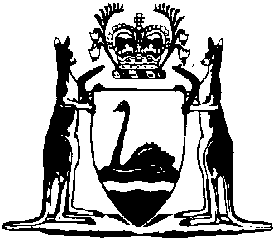 Lotteries Commission (Authorised Lotteries) Rules 2016Compare between:[06 May 2020, 00-n0-00] and [08 Sep 2020, 00-o0-00]Lotteries Commission Act 1990Lotteries Commission (Authorised Lotteries) Rules 2016Part 1 — Preliminary1.	Citation		These rules are the Lotteries Commission (Authorised Lotteries) Rules 2016.2.	Commencement		These rules come into operation as follows —	(a)	rules 1 and 2 — on the day on which these rules are published in the Gazette;	(b)	the rest of the rules — on the day after that day.Part 2 — General provisionsDivision 1 — General requirements of entry3.	Terms used		In these rules —	advance play option, where offered, is where —	(a)	a subscriber using a playslip requests that the entry be valid for a particular day or sequence of days as specified on the playslip; or	(b)	an oral request is made for an entry to be valid for a specified day or sequence of days; or	(c)	a request for digital entry is made via Play Online, the Lotterywest App or a self-serve kiosk, to be valid for a specified day or sequence of days;	agent means a person appointed by the Commission as its agent for purposes associated with lotto, and includes any branch or section of the Commission;	authorised financial institution account means a transaction account at —	(a)	an ADI (authorised deposit-taking institution) as defined in the Banking Act 1959 (Commonwealth) section 5(1); or	(b)	a bank constituted by a law of a State, a Territory or the Commonwealth;	Cash 3 means a game conducted in accordance with Part 3 of these rules when read with Part 2;	digital entry, into a lotto draw, is entry by way of a successful request via —	(a)	Play Online; or	(b)	the Lotterywest App; or	(c)	a self-serve kiosk;	game board means that part of a playslip required to be filled out for one game of lotto to be entered, whether physically or in digital form;	Lotterywest App has the meaning given in rule 39;	Lotterywest membership card means a physical or virtual card issued following a request under rule 15;	Lotterywest membership number is a player membership number under rule 15 which may be printed on a receipted ticket, corresponding to an account through which a player may be identified;	lotto means any of the following —	(a)	Cash 3;	(b)	Monday Lotto;	(c)	OZ Lotto;	(d)	Powerball;	(e)	Saturday Lotto;	(f)	Set for Life;	[(g)	deleted.]	(h)	Super66;	(i)	Wednesday Lotto;	Lotto Bloc means the group that has entered into a Bloc Agreement, made up of the Commission and other designated authorities, for the promotion, conduct and sale of tickets in a particular type of lotto, when that term appears in the rules to that type of lotto;	lotto draw means a draw for a game of lotto conducted in accordance with these rules;	Monday and Wednesday Lotto Rules means the rules in Part 4 of these rules when read with Part 2;	Monday Lotto means a game of lotto conducted in accordance with Part 4 of these rules when read with Part 2;	OZ Lotto means a game of lotto conducted in accordance with Part 5 of these rules when read with Part 2;	payout period means the period — 	(a)	beginning on the day on which a lotto draw is conducted; and	(b)	ending on — 	(i)	if the result of the lotto draw is made available on the Lotterywest website in the period from 16 March 2019 to 15 March 2020 —16 March 2021; and	(ii)	if the result of the lotto draw is made available on the Lotterywest website in the emergency period — the day which is 24 months after the day on which the result of the lotto draw is publicly declared; and	(iii)	otherwise — the day which is 12 months after the day on which the result of the lotto draw is made available on the Lotterywest website. 	Play Online has the meaning given in rule 39;	Play Online profile means the profile established in accordance with rule 41(3);	player has the equivalent meaning to subscriber;	playslip means an entry form, whether for a single game or multiple games and for all types of play;	Powerball means a game of lotto conducted in accordance with Part 6 of these rules when read with Part 2;	promotional coupon means a coupon or an offer initiated by the Commission that allows a receipted ticket to be produced for a subscriber or an entry to be made in a lotto draw without full payment being required;	publish means to disseminate to the public or a section of the public by any means, including — 	(a)	in a newspaper or periodical publication; or	(b)	by radio broadcast, television, internet or other electronic or digital media;	receipted ticket means a ticket that is produced and issued by an agent as a result of processing a playslip, accepting a promotional coupon or as a response to an oral request for entry;	Saturday Lotto means a game of lotto conducted in accordance with Part 7 of these rules when read with Part 2;	selected number means one of the numbers —	(a)	selected on a game board; or	(b)	shown on a receipted ticket as a selected number; or	(c)	displayed as the result of a digital entry;	self-serve kiosk means a self-contained processing station operated by the player, for digital entries into lotto;	selling period means the period before a particular lotto draw or Cash 3 draw, terminating at the time on the day of the draw or game specified by the Commission;	Set for Life means a game of lotto conducted in accordance with Part 8 of these rules when read with Part 2;	subscriber means a person who is entering, or has entered lotto;	Super66 means a game of lotto conducted in accordance with Part 10 of these rules when read with Part 2;	system entry means a type of entry that gives rise to multiple combinations of game numbers, in accordance with the rules for each type of lotto;	wager means the amount tendered by the subscriber for entry into a game of lotto;	Wednesday Lotto means a game of lotto conducted in accordance with Part 4 of these rules when read with Part 2.	[Rule 3 amended: Gazette 4 Oct 2017 p. 5107-9; 3 Mar 2020 p. 473-4; SL 2020/52 r. 4.]4.	Methods of entry	(1)	A person may enter lotto — 	(a)	by filling out a playslip in accordance with the relevant rule in the Part relating to that type of lotto and giving it to an agent; or	(b)	by making an oral request for entry in accordance with the relevant rule in the Part relating to that type of lotto; or	(c)	by using the ticket repeat method set out in rule 6; or	(d)	otherwise in accordance with Division 5 of this Part,		and paying the appropriate amount as calculated using the formula set out in the Part, or Schedule to the Part, relating to that type of lotto.	(2)	A person may enter lotto by redeeming a promotional coupon and, in that case, may be required to pay less than the amount payable under subrule (1).	(3)	A person may enter lotto as a part of a syndicate provided a syndicate entry is allowed for that type of lotto and the entry is in accordance with Division 3 of this Part.	(4)	A playslip or oral request for entry is invalid, and is to be rejected by an agent, if it has not been completed or made in accordance with these rules.	(5)	A playslip may be rejected by the agent as an invalid entry, at the time of presentation by the subscriber, if —	(a)	it has not been marked by hand in black or blue ball point pen in accordance with the conditions on that playslip; or	(b)	it has been generated or marked by mechanical or electronic means.	(6)	Any money tendered with a playslip or oral request that is rejected is to be refunded to the subscriber.	[Rule 4 amended: Gazette 4 Oct 2017 p. 5109.]5.	Receipted tickets to be issued	(1)	Where a person enters lotto in accordance with these rules, a receipted ticket or tickets must be generated and made available to the subscriber electronically or given to the subscriber (as the case requires).	[(2)	deleted]	[Rule 5 amended: Gazette 4 Oct 2017 p. 5109.]6.	Ticket repeat method of entry	(1)	A person may select the numbers and game type required to enter a lotto draw by presenting an existing receipted ticket and requesting the same type of game entry and combination of numbers, or repeating a previously played digital entry.	(2)	If a receipted ticket linked to a Lotterywest membership card number is used to generate a repeat selection under subrule (1), that ticket does not continue to be linked to the number unless the subscriber’s Lotterywest membership card is presented as well.	(3)	This rule does not apply to a syndicate share receipted ticket or a syndicate master ticket.	[Rule 6 amended: Gazette 4 Oct 2017 p. 5110.]7.	Favourite numbers	(1)	This rule does not apply to Super66.	(2)	A subscriber may register one or more sets of numbers against their Lotterywest membership number to be their “favourite numbers”.	(3)	A subscriber may specify particular types of game entry and register sets of numbers for those types of game entry against their Lotterywest membership number to be their “favourite numbers”.	(4)	The number of sets of numbers and types of game entry that may be registered under these rules may be fixed or varied by the Commission from time to time.	(5)	The selection of favourite numbers is subject to any variation within these rules for a particular type of lotto.	[Rule 7 amended: Gazette 4 Oct 2017 p. 5110.]8.	Multiple weeks	(1)	For lotto other than Cash 3, an entry can be selected for up to 10 consecutive weeks and the subscriber must indicate, in the appropriate manner which (if any) of those options they wish to exercise.	[(2)	deleted]	(3)	For lotto other than Cash 3, favourite numbers can be selected for up to 10 consecutive weeks.	[(4)	deleted]	[Rule 8 amended: Gazette 4 Oct 2017 p. 5110-11.]9.	Limitations on entries by a person	(1)	Subject to this rule, there is no limit on the number of entries a person may make in a lotto draw.	(2)	A person will not be able to enter a particular game of lotto with a system entry that costs in excess of $100 000 for that single entry.	(3)	A person will not be able to enter a game of lotto using Play Online, a self-serve kiosk or the Lotterywest App if to do so would result in that person exceeding — 	(a)	the 7 day spending limit, imposed under rule 43, in a 7 day period; or	(b)	a self-imposed 7 day spending limit under rule 44.	(4)	The Commission may, at any time and for any reason, suspend the play on any number or limit the placing of wagers on any number or combination of Cash 3 entries.	(5)	An entry that is in breach of this rule is void.	[Rule 9 amended: Gazette 4 Oct 2017 p. 5111.]10.	Surrender of receipted tickets	(1)	Subject to subrule (2), a subscriber may surrender a receipted ticket for any reason —	(a)	to the selling point at which it was purchased; and	(b)	on the day on which it was purchased; and	(c)	prior to the close of the day’s lotto business for that selling point; and	(d)	within the selling period for that ticket.	(2)	The Commission may allow a subscriber to surrender a receipted ticket (other than a shared syndicate receipted ticket) in circumstances outside those set out in subrule (1), but is under no obligation to do so.	(3)	If a subscriber surrenders a receipted ticket, the subscriber is entitled to a full refund from the agent or a further receipted ticket in exchange for the surrendered ticket.11.	Effect of receipted tickets	(1)	Subject to subrules (2) and (3), a receipted ticket is generated by the Commission to indicate the details of a valid entry, or of a number of system entries, as appearing on the ticket, have been recorded in the central gaming system records in relation to the numbered lotto draw or draws shown on the ticket.	(2)	Subrule (1) does not apply to a receipted ticket that — 	(a)	has been surrendered in accordance with rule 10; or	(b)	is partially invalid because a “consecutive week” option is not allowed for some of the draws on the receipted ticket; or	(c)	has, during the selling period for that draw, been found to be invalid as a result of non-compliance with these rules; or	(d)	is forged or altered, or obtained as a direct result of fraud, by the subscriber or person claiming a prize.	(3)	If the details appearing on the receipted ticket are ambiguous, illegible or appear to be at odds with the information in the central gaming system records, the central gaming system records are taken to be the correct details in relation to that receipted ticket.12.	Which divisions can be won by a receipted ticket	(1)	The holder of a receipted ticket or the purchaser of an entry under Part 2 Division 5 may claim a prize in only one division for each lotto game entered with that ticket or entry.	(2)	The holder of a receipted ticket which contains, or the purchaser of an entry under Part 2 Division 5 which comprises, a system entry may claim a prize in one division for each notional game making up that system entry, resulting in prizes in more than one division for that entry.	(3)	The holders of a syndicate share receipted ticket which contains a system entry may claim a share in a prize in one division for each notional game making up that system entry, resulting in shares in prizes in more than one division for that entry.13.	Agents not required to check accuracy of receipted tickets		An agent who generates a receipted ticket by processing a playslip, a promotional coupon, a ticket repeat or as a result of an oral request for entry is under no duty to ensure that receipted ticket accurately reflects the playslip, coupon, ticket or request.14.	Commission may require a statutory declaration as to compliance		The Commission may require the holder of a receipted ticket to complete a statutory declaration, upon the payment of any lotto prize or share of a prize to that person, stating that the person has not, or is not to that person’s knowledge part of a group which has, acted in a manner contrary to the Act or these rules in relation to a receipted ticket.15.	Lotterywest membership	(1)	A Lotterywest membership number will be issued to a subscriber who applies for a membership from the Commission under this rule, pays the amount determined by the Commission (if any) and provides what the Commission accepts as appropriate confirmation of identification.	(2)	A person who presents a winning receipted ticket that is endorsed with a Lotterywest membership number within the timeframe stipulated by the Commission in relation to that type of lotto draw, will be paid in accordance with these rules, unless —	(a)	the Commission has been notified that the particular ticket has been lost or stolen, within a day of the loss or theft; or	(b)	the Lotterywest membership number on the receipted ticket is different to the number on the Lotterywest membership card presented to the agent.	(3)	The prize entitlement of a winning receipted ticket that —	(a)	is endorsed with a Lotterywest membership number; and	(b)	is not claimed, or paid, within the timeframe stipulated by the Commission,		will be paid in a manner determined by the Commission to the person named, and to the player’s e-wallet or to the bank details recorded against that player’s Lotterywest membership number.	(4)	Payment of a prize entitlement under subrule (2) or (3) discharges the liability of the Commission in relation to any particular winning receipted ticket that is endorsed with a Lotterywest membership number, and possession by a subscriber of a Lotterywest membership card does not entitle the subscriber to claim a prize from the Commission that has already been paid.	[Rule 15 amended: Gazette 4 Oct 2017 p. 5112-13.]16.	Information on playslips		The Commission must ensure that a playslip for lotto displays —	(a)	such details to facilitate entry; and	(b)	such instructions to subscribers,		as the Commission considers necessary.17.	Status of instructions on playslips	(1)	The subscriber and any other person claiming a prize in respect of a receipted ticket should follow the instructions on any playslip or promotional coupon used, and on the back of the receipted ticket.	(2)	In the event of any inconsistency arising between the instructions on a playslip or promotional coupon or receipted ticket and these rules, these rules prevail to the extent of the inconsistency.18.	Commission’s decisions are final		A decision or determination of the Commission in relation to a lotto draw, and the declaration and payment of prizes under these rules, is final and binding upon the holders of receipted tickets and any other persons claiming prizes in respect of the lotto draw.Division 2 — Conducting a lotto draw19.	Lotto draws to be numbered		Each lotto draw conducted by the Commission is to be identified with a draw number.20.	Lotto draws to be supervised		Each lotto draw is to be supervised in the manner determined by the Commission.21.	Availability of results		The Commission is to ensure that, as a minimum, the result of each lotto draw is available on the Lotterywest website, on and from the commencement of business hours of the trading day following the results.22.	Publication of results		After each lotto draw the Commission is to publish —	(a)	the draw number; and	(b)	the winning numbers and any supplementary numbers; and	(c)	the amount allocated to a winning game in each division; and	(d)	the validation period and the date after which the division 1 prizes will be paid; and	(e)	any variation in the day on which the payout period commences.	[Rule 22 amended: Gazette 3 Mar 2020 p. 474.]23.	Publishing the names and addresses of prize winners		Subject to rule 51, the Commission may publish the name and address of any prize recipient except where the back of the winning receipted ticket is marked to indicate that the name and address on the ticket is not for publication.24.	These rules to be made available	(1)	A copy of these rules must be kept and maintained on the Lotterywest website.	(2)	The Commission may also publicise the rules, and any amendment to them, in any other manner that it thinks fit.Division 3 — Syndicate entries25.	Application of this Part to informal syndicate entries	(1)	An “informal syndicate entry” in a lotto draw (or an entry that has been bought using pooled money, with the understanding that the prize will be shared) may be organised by a person (whether or not that person is an agent), by means of a collective contribution to the payment for an entry, but the receipted ticket will not acknowledge that more than one person has contributed to the payment.	(2)	This Division does not apply to an informal syndicate entry in a lotto draw.	(3)	This Division only applies to syndicate entries if the syndicate entries are offered in accordance with this Division by the Commission or an agent, as the case may be.26.	Creating a syndicate	(1)	In this rule — 	syndicate sales (subscription) adjustment means an adjustment of the difference in value between the master ticket subscription value and the sum of the actual subscription values of the syndicate shares.	(2)	To create a syndicate, the Commission or an agent must produce a syndicate master ticket, which confirms that the particular syndicate with the parameters printed on that master ticket has been established in the central lotteries computer system.	(3)	A playslip may be used to set up a syndicate under this Part, but cannot be used to purchase a syndicate share.	(4)	The Commission or the agent that produces the master ticket is the holder of the master ticket.	(5)	A syndicate sales (subscription) adjustment may be required from time to time and the adjustment will be made against the master ticket held by the Commission or the agent.27.	Syndicate share numbers and cost parameters	(1)	The minimum number of shares that may be made available in a syndicate is 5.	(2)	The maximum number of shares that may be made available in a syndicate is 500.	(3)	The minimum and maximum costs of entry for a syndicate are set out in Schedule 2.	(4)	The cost of a share in a particular syndicate is calculated by a method determined by the Commission that includes truncation to the nearest cent for the subscription component and agent commission component, followed by rounding down, where necessary, to the nearest sum containing a 5 cent multiple.28.	Agent’s component of syndicate share		The agent’s component per share is the difference between the final price per share and the subscription per share.29.	Syndicate participation parameters	(1)	A syndicate cannot be created for more than one draw.	(2)	A syndicate can be for more than one system entry of the same or different system type on the one playslip, but the aggregate cost of the playslip cannot exceed the limit set out in Schedule  2.	(3)	A syndicate cannot be for a combination of more than one type of lotto under these rules.30.	Types of syndicate entries	(1)	A syndicate entry in a lotto draw may be created using one of the following types of entries —	(a)	a Network syndicate;	(b)	a Retailer Group syndicate;	(c)	a Retailer syndicate;	(d)	a Player syndicate.	(2)	A Network syndicate is a syndicate created by the Commission, shares in which may be purchased from any agent.	(3)	A Retailer Group syndicate is a syndicate created by a particular agent, shares in which may be purchased from up to 20 nominated agents, including the agent that created it.	(4)	A Retailer syndicate is a syndicate created by a particular agent, shares in which may be purchased from the agent that created it.	(5)	A Player syndicate is a syndicate created by a particular agent, upon request by a subscriber, and where all shares will be printed and purchased at the time of creation by the subscriber.	[Rule 30 amended: Gazette 4 Oct 2017 p. 5113.]31.	Syndicate share receipted ticket		A syndicate share receipted ticket in a lotto draw may be registered by the subscriber so that a Lotterywest membership number is allocated to that receipted ticket.	[Rule 31 amended: Gazette 4 Oct 2017 p. 5114.]32.	Unsold shares in some syndicates: syndicate master ticket	(1)	All unsold shares in a Retailer Group syndicate or a Retailer syndicate following the close of the selling period for that syndicate are assigned to and shall be paid for by the agent who produced the master ticket.	(2)	An unsold share in a Network syndicate following the close of the selling period for that syndicate is assigned to the Commission and any prize amount allocated to a prize winning unsold share is to be treated as unclaimed winnings by the Commission.	(3)	A syndicate may be cancelled if, at the time of the request for cancellation, no shares have been sold in that syndicate.	(4)	Any truncation adjustments that are required under rules 27(4), 28 and 33(5) are to be made against the master ticket for each syndicate.	(5)	Any prize amount allocated to a prize winning Retailer Group syndicate or a Retailer syndicate that remains after rounding adjustment due to truncation may be claimed by the holder of the master ticket by presenting it for validation within the prize payout period.	(6)	Any prize amount allocated to a prize winning Network syndicate that remains after rounding adjustment due to truncation is to be treated as unclaimed winnings by the Commission.Division 4 — Paying prizes for lotto draws33.	Distribution of prize pool	(1)	For the purposes of prize distribution, the holders of a syndicate share ticket that has a winning game or games are to be treated as collectively making up one individual winning game.	(2)	Unless otherwise provided in these rules, the prize pool for a division is to be divided equally between the winning games in that division.	(3)	The Commission may round off the individual entitlement for a prize in a division (other than division 1, or in the case of Set for Life, divisions 1 and 2) to the nearest sum containing a 5 cent multiple.	(4) 	Where a rounding off takes place under subrule (3)—	(a) 	for all lotto except Set for Life, the Commission may adjust the prize pool for division 1; and	(b) 	for Set for Life, the Commission may use the prize reserve fund to pay or receive the rounding off amount,		to ensure that the whole of the prize pool for that draw is distributed.	(5)	The holders of a syndicate share ticket that has a winning game are entitled to a prize calculated by dividing the total prize or prizes won by that syndicate by the number of shares in the syndicate (truncated to the nearest cent).	[Rule 33 amended: Gazette 9 Feb 2018 p. 405; 3 Mar 2020 p. 474.]34.	Payment of prizes		A prize in a lotto draw is to be paid under this Division and Part 2 Division 5.	[Rule 34 inserted: SL 2020/52 r. 5.]34A.	Claims for prizes		To claim a prize in a lotto draw, the holder of a winning receipted ticket must present it —	(a)	at an appropriate location depending on the amount of the prize; and	(b)	within the payout period for the lotto draw; and	(c)	if the ticket is registered to a Lotterywest membership number that was used to register the ticket — together with the holder’s Lotterywest membership card.	[Rule 34A inserted: SL 2020/52 r. 5.]34B.	Claims for prizes: provisions relating to the COVID-19 pandemic	(1)	This rule applies during the emergency period.	(2)	If the Commission is satisfied that, by reason of emergency circumstances, it is not reasonably practicable for the holder of a winning receipted ticket to claim a prize in a lotto draw by presenting a winning receipted ticket at an appropriate location in accordance with rule 34A, the holder may instead claim the prize by sending a copy or image of the ticket — 	(a)	to the Commission by email, post, facsimile or other electronic means; and 	(b)	within the payout period for the lotto draw; and	(c)	together with — 	(i)	evidence of the holder’s identity; and	(ii)	the holder’s bank account details; and	(iii)	a statement by the holder in a form approved by the Commission affirming that the ticket is a valid ticket and that the holder is entitled to claim the prize.	[Rule 34B inserted: SL 2020/52 r. 5.]35.	Payment of prizes under this Division	(1)	Subject to subrules (2) and (4), a prize claimed under this Division will be paid in the manner determined by the Commission and within the payout period for the lottery draw and after any applicable validation period. 	(2)	If a division 1 prize, or in the case of Set for Life, a division 1 or division 2 prize, is claimed and the details set out in the space provided on the receipted ticket for the prize winner’s details are not sufficient to establish — 	(a)	the identity of the prize winner; or	(b)	the name and address of the person to be paid; or	(c)	if multiple names and addresses appear on the receipted ticket — which of the named people is to be paid, 		the Commission may —	(d)	accept the claim but refuse to pay the prize until it is satisfied of the details referred to in paragraphs (a), (b) and (c); or	(e)	if multiple names and addresses appear on the receipted ticket — accept the claim and pay the prize to the person whose name appears first; or	(f)	reject the claim. 	(3)	In order to satisfy itself of the details referred to in subrule (2)(a), (b) and (c), the Commission may request a statutory declaration containing such information as it may require as to the identity of the prize winner and person to be paid.	(4)	If the holder of a receipted ticket wins a division 1 prize in a lotto draw and one or more other prizes on the same ticket, none of those prizes are to be paid until after the validation period for that draw.	[Rule 35 inserted: SL 2020/52 r. 5.]36.	Claims for and payment of syndicate share prizes 		For the purposes of claiming a share of a prize in a lotto draw, the holder of a winning syndicate share receipted ticket is subject to the same rules as the holder of a winning receipted ticket under this Division and Part 2 Division 5 of these rules.Division 5 — Lotterywest membership	[Heading amended: Gazette 4 Oct 2017 p. 5115.]37.	Terms used		In this Division —	entry means an entry in lotto using Play Online, the Lotterywest App, a self-serve kiosk, another approved channel, device or mechanism, or entry in accordance with rule 4;	player means a person who has a Lotterywest membership;	player’s account has the meaning given in rule 41;	prize means a prize for an entry;	registration means a Lotterywest membership registration.	[Rule 37 amended: Gazette 4 Oct 2017 p. 5115.]38.	Relevant rules of lotto unaffected		Nothing in this Part affects the operation of the relevant rules of lotto in relation to receipted tickets.39.	Play Online and Lotterywest App	(1)	To enter lotto online a person must use the website (Play Online) or the mobile application (Lotterywest App) maintained by the Commission for the purposes of these rules.	(2)	If access to Play Online or the Lotterywest App is provided by an agent, a person may enter lotto online using equipment provided for that purpose.	(3)	If access to online entries has been made available without the need for equipment provided by the Commission or an agent, a person may enter lotto online using whatever equipment enables that access.39A.	Self-serve kiosk		A person may enter lotto by using a self-serve kiosk maintained by the Commission for the purposes of these rules.	[Rule 39A inserted: Gazette 4 Oct 2017 p. 5116.]40.	Registration	(1)	To purchase a digital entry a person must be a Lotterywest member.	(2)	To become a Lotterywest member a person must —	(a)	be an individual; and	(b)	confirm that they are at least 16 years of age and provide a WA residential or business address; and	[(c)	deleted]	(d)	have an authorised financial institution account; and	(e)	comply with rule 41(1); and	(f)	not already be a Lotterywest member or be a player whose registration or membership has been suspended or cancelled under rule 42.	(3)	A player must ensure that the player’s Lotterywest member login details are not disclosed to any other person.	[Rule 40 amended: Gazette 4 Oct 2017 p. 5116-17.]41.	Player’s account	(1)	A player must have a Lotterywest membership which is to be used for the purchase of all digital entries using Play Online, the Lotterywest App, a self-serve kiosk or in accordance with rule 6.	(2)	Moneys deposited into the player’s account do not accrue interest or attract fees.	(3)	Details of a player’s membership details, any limitations that may be imposed on that player and any favourite numbers preferred by that player, form the player’s Lotterywest membership profile when that player purchases an entry using Play Online, the Lotterywest App, a self-serve kiosk or in accordance with rule 6.	[Rule 41 amended: Gazette 4 Oct 2017 p. 5117.]42.	Suspension or cancellation of Lotterywest membership	(1)	The Commission may suspend or cancel a Lotterywest membership at any time without notice and without giving any reason.	(2)	If a Lotterywest membership is cancelled, the player’s account is closed and the Commission must remit to the player any amount payable by law to the player.	[Rule 42 amended: Gazette 4 Oct 2017 p. 5117.]43.	Seven day spending limit	(1)	The Commission may set a 7 day spending limit for players’ accounts under this Division.	(2)	The spending limit — 	(a)	may commence on any day of the week; and	(b)	is to apply to the player’s digital entry purchases in any 7 day period by a Lotterywest membership account.	[Rule 43 amended: Gazette 4 Oct 2017 p. 5118.]44.	Player may restrict own ability to purchase entries		A player may set the following restrictions using their Lotterywest membership account — 	(a)	a 7 day spending limit that is less than the 7 day spending limit referred to in rule 43;	(b)	a period during which the player cannot purchase any entries.	[Rule 44 amended: Gazette 4 Oct 2017 p. 5118.]45.	Entries	(1)	It is the responsibility of a player to satisfy themselves before purchasing an entry that all the details of the entry shown on the relevant page of Play Online, the Lotterywest App, a self-serve kiosk, and in-store entries are correct.	(2)	After an entry is purchased the Commission must provide to the player the following details relating to the entry — 	(a)	the name of the relevant game;	(b)	the numbers selected by the player and, if applicable, the type of entry;	(c)	the draw number or, in the case of a multi-week entry, the draw number range to which the entry relates;	(d)	the date and time of purchase;	(e)	the cost of the entry;	(f)	a unique number for the entry.	(3)	An entry for a draw cannot be purchased after the selling period for the draw has expired.	[Rule 45 amended: Gazette 4 Oct 2017 p. 5118.]46.	Cancellation of entry	(1)	A player may request the Commission to cancel an entry purchased by the player.	(2)	The Commission may, in its absolute discretion, cancel the entry if the request is received before the selling period for the relevant lotto draw has expired.	(3)	If the Commission cancels the entry, the Commission must refund into the player’s account the amount paid by the player for the purchase of the entry.47.	Commission not liable for delays and loss of chance		The Commission is not liable for loss of any nature (including loss of a chance) that results from a delay — 	(a)	in transferring funds from an authorised financial institution account to a player’s account; or	(b)	in processing the purchase of an entry; or	(c)	in transferring funds from a player’s account to an authorised financial institution account.48.	Prizes where there is no validation period	(1)	If a player wins a prize and there is no validation period for the relevant lotto draw, the Commission must pay the prize into the player’s account as soon as is practicable after the close of the selling period for that draw.	(2)	The requirement to pay the prize is not dependant on any claim being made by the player.49.	Prizes where there is validation period	(1)	This rule applies if a player wins a prize and there is a validation period for the relevant prize.	(2)	To claim the prize, the player must confirm their identity and bank account details for the Commission, within the payout period for the relevant draw.	(3)	The Commission must pay the prize into the player’s account following the conclusion of the validation period and following confirmation under subrule (2).50.	Play Online, the Lotterywest App and the self-serve kiosk information and format		The Commission may change the information, or the format of the information, on Play Online, the Lotterywest App or a self-serve kiosk at any time without notice to players if those changes are not inconsistent with this Part.	[Rule 50 amended: Gazette 4 Oct 2017 p. 5118.]51.	Publication of names and addresses of prize winners		The Commission must not publish the name and address of any player who wins a prize using a Play Online, a Lotterywest App entry or an entry via a self-serve kiosk unless the player informs the Commission in writing that the player’s name and address may be published.	[Rule 51 amended: Gazette 4 Oct 2017 p. 5119.]Part 3 — Cash 3 rulesDivision 1 — Requirements of entry52.	Terms used		In this Part —	entry means an entry as described in rule 4, or an entry as a result of redemption of a promotional coupon;	game means a selection of 3 digits, together with at least one specified (or default) play type;	play type or type of play means one of the types of play set out in Schedule 1;	selected number consists of the 3 digits — 	(a)	selected on a game board; or	(b)	shown on a receipted ticket as a selected number; or	(c)	displayed as the result of a digital entry.	[Rule 52 amended: Gazette 4 Oct 2017 p. 5119.][53.	Deleted: Gazette 4 Oct 2017 p. 5119.]54.	How to fill out a playslip	(1)	To enter Cash 3 using a playslip, a subscriber must select a 3-digit number (one digit per row) in at least one of the game boards on the playslip.	(2)	For each game board filled out on the playslip, the subscriber must —	(a)	indicate whether the wager is a 50 cent wager or a $1.00 wager; and	(b)	indicate the type of play (e.g. “Exact order”, “Any order”, or both).	(3)	A subscriber who has selected a number in which the 3 digits are all the same can only select an “Exact order” play type.	(4)	A subscriber who has a playslip that has at least one game board with a valid selection may specify an advance play option in respect of that entry if the advance play option is offered at that time by the Commission.	(5)	A subscriber may enter up to a maximum of 6 game boards on the playslip.	(6)	A subscriber who has a playslip that has at least one game board with a valid selection may specify that the entry is to be for 7, 14, 21 or 28 consecutive days.	(7)	A receipted ticket must be given to the subscriber upon payment of the amount calculated in accordance with Schedule 1.	[Rule 54 amended: Gazette 4 Oct 2017 p. 5119-20.]55.	Oral request for entry	(1)	To enter Cash 3 without a playslip or a promotional coupon, and without requesting a ticket repeat or a favourite numbers option, a subscriber must make an oral request to an agent stating —	(a)	that the entry is for Cash 3; and	(b)	the amount to be wagered; and	(c)	the type of play; and	(d)	the number of draws; and	(e)	the number of games per draw, with a minimum of 1, and a maximum of 50, games per draw.	(2)	A subscriber may choose to enter Cash 3 using a default option (“Slikpik”) that can be configured in any of the following ways — 	(a)	an “Exact order” or an “Any order” play type, for 7, 14, 21 or 28 consecutive days, with a 50 cent wager per day;	(b)	an “Exact order” or an “Any order” play type, for 7, 14, 21 or 28 consecutive days, with a $1.00 wager per day;	(c)	both an “Exact order” play type and an “Any order” play type, for 7, 14, 21 or 28 consecutive days, with a 50 cent wager per day for the “Exact order” play type and a 50 cent wager per day for the “Any order” play type;	(d)	both an “Exact order” play type and an “Any order” play type, for 7, 14, 21 or 28 consecutive days, with a $1.00 wager per day for the “Exact order” play type and a $1.00 wager per day for the “Any order” play type.	(3)	The computer will categorise —	(a)	an “Any order” play type to be a 3-way or 6-way play type; or	(b)	a combination of an “Exact order” and an “Any order” play type to be a 3-way or 6-way play type,		depending on the digits in the number that has been randomly selected.	(4)	The computer will only select a randomly selected number that consists of 3 digits that are all the same if the subscriber has requested an “Exact order” play type.	(5)	A receipted ticket must be given to the subscriber upon payment of the amount calculated in accordance with Schedule 1.	[Rule 55 amended: Gazette 4 Oct 2017 p. 5120.]Division 2 — Prize pool and prize reserve fund56.	Cash 3 prize pool and prize reserve fund	(1)	Subject to subrule (2), the Commission is to allocate 1% of the gross sales generated by Cash 3 to a prize reserve fund, to be used — 	(a)	to promote bonus prizes that are to be offered; and	(b)	for Cash 3 bonus prizes,		in a manner determined by the Commission from time to time.	(2)	The Commission may, at its discretion, reallocate money from the prize reserve fund, so that it may be distributed in accordance with section 24 of the Act.Division 3 — Cash 3 draw57.	Nature of a Cash 3 draw		Each Cash 3 draw is to consist of the random generation of 3 digits, each selected from the digits 0 to 9 inclusive, in a manner, and using such equipment, as the Commission determines.58.	Frequency of Cash 3 draws	(1)	Subject to subrule (2), a 3-digit Cash 3 number is to be drawn each day of the year.	(2)	If the Commission decides that a number will not be drawn on a specific day, the Commission must publish a notice at least 2 weeks before any day is excluded from the sequence of Cash 3 draws.59.	Types of play	(1)	A subscriber has the choice of the options set out in Schedule 1 of these rules as types of play.	(2)	Only one play type can be nominated for each 3-digit number selected, and the choice of method may be limited, depending upon whether the digits in the selected number are all different, or if some or all of the digits are the same.	(3)	The Commission may decline to offer, or may limit, the advance play option at any time.60.	Criteria for winning — 3 different digits		A subscriber’s receipted ticket, or a player’s entry under Part 2 Division 5, showing a number, for the appropriate draw, with 3 different digits wins a prize (of an amount set out in Schedule 1) in the following situations —	(a)	if the entry is an “Exact order” play type, the subscriber wins a prize if the 3 digits selected in the draw by the Commission are the same as, and in the same order as, the subscriber’s digits;	(b)	if the entry is an “Any order – 6-way” play type, the subscriber wins a prize if the 3 digits selected in the draw by the Commission are the same as the subscriber’s digits, regardless of order;	(c)	if the entry is both an “Exact order – 6-way” and an “Any order – 6-way” play type —	(i)	the subscriber wins 2 prizes if the 3 digits selected in the draw by the Commission are the same as, and in the same order as, the subscriber’s digits — the first prize for selecting the digits in the “Exact order”, the second prize for selecting the digits in “Any order”; or	(ii)	the subscriber wins a prize if the 3 digits selected in the draw by the Commission are the same as, but not in the same order as, the subscriber’s digits — the prize being for selecting the digits in “Any order”.61.	Criteria for winning — 2 like digits		A subscriber’s receipted ticket, or a player’s entry under Part 2 Division 5, showing a number, for the appropriate draw, with 2 like digits and a third different digit wins a prize (of an amount set out in Schedule 1) in the following situations —	(a)	if the entry is an “Exact order” play type, the subscriber wins a prize if the 3 digits selected in the draw by the Commission are the same as, and in the same order as, the subscriber’s digits;	(b)	if the entry is an “Any order – 3-way” play type, the subscriber wins a prize if the 3 digits selected in the draw by the Commission are the same as the subscriber’s digits;	(c)	if the entry is both an “Exact order – 3-way” and an “Any order – 3-way” play type —	(i)	the subscriber wins 2 prizes if the 3 digits selected in the draw by the Commission are the same as, and in the same order as, the subscriber’s digits — the first prize for selecting the digits in the “Exact order”, the second prize for selecting the digits in “Any order”; or	(ii)	the subscriber wins a prize if the 3 digits selected in the draw by the Commission are the same as, but not in the same order as, the subscriber’s digits — the prize being for selecting the digits in “Any order”.62.	Criteria for winning — 3 like digits		A subscriber’s receipted ticket showing a number, for the appropriate draw, with 3 like digits wins a prize (of an amount set out in Schedule 1) if the 3 digits selected in the draw by the Commission are the same as the subscriber’s digits — the prize being for selecting the digits in the “Exact order”.Part 4 — Monday and Wednesday Lotto rulesDivision 1 — Requirements of entry63.	Terms used	(1)	In this Part —	agent’s component means that part of the entry cost (added to the subscription) calculated in accordance with the formula set out in Schedule 3 Division 1 that is payable to the agent;	entry means an entry as described in rule 4 or an entry as a result of redemption of a promotional coupon;	game means —	(a)	that part of an entry consisting of 6 selected numbers; and	(b)	in relation to a system entry, one of the notional multiple games making up that system entry;	prize fund means the fund maintained by the Lotto Bloc in accordance with the agreement referred to in rule 67(1) and consisting of the prize pool and the prize reserve fund;	prize pool means the prize pool referred to in rule 67(2)(a);	prize reserve fund means the fund referred to in rule 67(2)(b);	validation period means the period of time commencing at midnight on the day of determination of a Monday and Wednesday Lotto draw’s results and ending at the close of business on the 14th day following that day (or on the business day preceding that 14th day, if the day falls on a public holiday).	(2)	In this Part, in relation to Monday Lotto —	lotto means a game of lotto conducted in accordance with these rules;	lotto draw means a lotto draw conducted in accordance with rule 68 and supervised in accordance with rule 20;	prize pool means the prize pool for Monday Lotto referred to in rule 67(2)(a);	supplementary number means either of the last 2 numbers drawn in a Monday Lotto draw;	winning number means any one of the first 6 numbers drawn in a Monday Lotto draw.	(3)	In this Part, in relation to Wednesday Lotto —	lotto means a game of lotto conducted in accordance with these rules;	lotto draw means a lotto draw conducted in accordance with rule 68 and supervised in accordance with rule 20;	prize pool means the prize pool for Wednesday Lotto referred to in rule 67(2)(a);	supplementary number means either of the last 2 numbers drawn in a Wednesday Lotto draw;	winning number means any one of the first 6 numbers drawn in a Wednesday Lotto draw.	[Rule 63 amended: Gazette 4 Oct 2017 p. 5120-1.][64.	Deleted: Gazette 4 Oct 2017 p. 5121.]65.	How to fill out a playslip	(1)	To enter lotto using a playslip, a subscriber must —	(a)	select 6 numbers between 1 and 45 in each of at least 4 game boards on the playslip; or	(b)	select between 4 and 20 numbers (but not 6 numbers) between 1 and 45 in one or more game boards on the playslip (i.e. a system entry).	(2)	A subscriber who has filled out a game board on a playslip in accordance with subrule (1)(b) may enter up to 17 further system entries on that playslip by selecting, in each further game board, the same number of numbers as were selected in the first game board, but only up to an entry cost that does not, in aggregate, exceed $100 000.	(3)	The subscriber must also mark in the appropriate boxes on the playslip —	(a)	which lotto draw or draws the playslip is to be entered in; and	(b)	whether the method of entry is a “system” entry, being either a system 4-5 or a system 7-20, depending on the number of selected numbers in each completed game board.	(3A)	In addition to allowing an entry for a particular draw or draws, the Commission may allow a lotto entry to be for up to 10 consecutive weeks and, where offered, the subscriber must specify how many consecutive weeks they wish to enter.	(4)	If a subscriber selects, in each completed game board on the playslip —	(a)	6 selected numbers, the resulting receipted ticket constitutes one entry (made up of no fewer than 4 and no more than 18 games) in lotto; or	(b)	between 4 and 20 selected numbers (but not 6 numbers), the resulting receipted ticket constitutes one entry in lotto for each completed game board on the playslip (i.e. a system entry).	[(5)	deleted]	(6)	A receipted ticket must be given to the subscriber upon payment of the amount calculated in accordance with Schedule 3 Division 1.	[Rule 65 amended: Gazette 4 Oct 2017 p. 5121-2.]66.	Oral request for entry	(1)	To enter lotto without a playslip or a promotional coupon, and without requesting a ticket repeat or favourite numbers option, a subscriber must make an oral request to an agent stating —	(a)	which day or days that the lotto entry is to be for; and	(b)	whether the subscriber wishes to select —	(i)	6 numbers; or	(ii)	between 4 and 20 numbers (but not 6 numbers) (i.e. a system entry);		and	(c)	if the subscriber selects 6 numbers —	[(i)	deleted]	(ii)	where available, exactly how many games the subscriber wants to be entered, with a minimum of 4 and a maximum of 50.	(2)	If a subscriber requests —	(a)	6 numbers, the entry will be entered in the number of games as requested under subrule (1)(c); or	(b)	between 4 and 20 numbers (but not 6 numbers), the entry will be entered as one system entry,		and the resulting receipted ticket constitutes one entry in lotto.	(3)	A receipted ticket must be given to the subscriber upon payment of the amount calculated in accordance with Schedule 3 Division 1.	[Rule 66 amended: Gazette 4 Oct 2017 p. 5122.]Division 2 — Prize pool and prize reserve fund67.	Lotto Bloc’s prize pool and prize reserve fund	(1)	The Commission must contribute a percentage of all subscriptions received for each lotto draw to a combined Lotto Bloc’s prize fund in accordance with the appropriate agreement and the permit for that lotto draw.	(2)	The total contribution under subrule (1) is to be divided so that —	(a)	not less than 33% of the Commission’s subscriptions go to the Lotto Bloc’s prize pool for payment of division 2 to 6 prizes; and	(b)	the balance of the contribution goes to the Lotto Bloc’s prize reserve fund.	(3)	The prize reserve fund is to be used to pay prizes in accordance with rule 71.	(4)	The prize reserve fund may only be distributed as additional prize money or promotional prizes, in such amounts and in such lotto draws, as are agreed by the members of the Lotto Bloc.	[Rule 67 amended: Gazette 4 Oct 2017 p. 5122; 9 Feb 2018 p. 405.]Division 3 — Conducting a Monday and Wednesday Lotto draw68.	Nature of a lotto draw		A lotto draw consists of the mechanical, equally random selection of 8 numbered balls (6 winning numbered balls and 2 supplementary numbered balls) from balls individually numbered from 1 to 45 inclusive in a manner and using such equipment as the Commission or a designated authority determines.	[Rule 68 amended: Gazette 4 Oct 2017 p. 5122.]69.	Criteria for winning		In a lotto draw the holder of a receipted ticket or the purchaser of an entry under Part 2 Division 5 of these rules wins —	(a)	division 1, if all 6 winning numbers;	(b)	division 2, if any 5 winning numbers and a supplementary number;	(c)	division 3, if any 5 winning numbers;	(d)	division 4, if any 4 winning numbers; 	(e)	division 5, if any 3 winning numbers and a supplementary number;	(f)	division 6, if any one or 2 winning numbers and 2 supplementary numbers,		are selected in the one game.	[Rule 69 amended: Gazette 4 Oct 2017 p. 5123.]70.	Only one prize per game except for system entries	(1)	The holder of a receipted ticket which contains, or the purchaser of an entry under Part 2 Division 5 of these rules which comprises, a system entry may claim a prize in one division for each notional game making up that system entry, resulting in prizes in more than one division for that entry.	(2)	The holders of a syndicate share receipted ticket which contains a system entry may claim a share in a prize in one division for each notional game making up that system entry, resulting in shares in prizes in more than one division for that entry.71.	Distribution of prize pool	(1)	Subject to subrule (4), if there is no winner of a division 1 prize in a particular lotto draw, the prize reserve fund retains the entire amount allocated to it for that draw.	(2)	If there are 1, 2, 3 or 4 winners of a division 1 prize the prize reserve fund is to be used to pay a division 1 prize of $1 000 000 each.	(3)	If there are 5 or more winners of a division 1 prize the prize reserve fund is to be used to pay each division 1 winner an equal share of $4 000 000.	(4)	The Commission may from time to time declare that if there is no winner of a division 1 prize in a particular lotto draw, then — 	(a)	$1 000 000 is to be added to the prize pool for the next lower division in which there is at least one winner in that lotto draw; or	(b)	$1 000 000 is to be divided between the prize pools for divisions 2, 3, 4, 5 and 6 in such proportions as agreed by the members of the Lotto Bloc or as specified in the permit for that lotto draw,		and the prize reserve fund retains the remainder of the division 1 prize pool allocated for that lotto draw.	(5)	If a division 1 prize is to be distributed to division 2 winners, the prize money is still treated as a division 1 prize for the purposes of claiming and payment of prizes.	[Rule 71 amended: Gazette 9 Feb 2018 p. 405-6.]72.	Application of prize pool if divisions 2 to 5 prize not won 		If no one wins a prize in division 2, 3, 4 or 5 in a particular lotto draw, then the prize pool for that division is to be added to the prize pool for the next lower division in which there is at least one winner in that lotto draw.Part 5 — OZ Lotto rulesDivision 1 — Requirements of entry73.	Terms used		In this Part —	agent’s component means that part of the entry cost (added to the subscription) calculated in accordance with the formula set out in Schedule 4 Division 1 that is payable to the agent;	draw means a lotto draw conducted in accordance with rule 78 and supervised in accordance with rule 20;	entry means an entry as described in rules 4, 75 and 76 or an entry as a result of redemption of a promotional coupon;	game means —	(a)	in relation to OZ Lotto, that part of an entry consisting of a selection of between 4 and 19 numbers inclusive out of 45; and	(b)	in relation to a system entry, the notional multiple games making up that single system entry;	prize fund means the fund maintained by the Lotto Bloc in accordance with the agreement referred to in rule 77(1) and consisting of the OZ Lotto prize pool and the prize reserve fund;	prize pool means the prize pool referred to in rule 77(2)(a);	prize reserve fund means the fund referred to in rule 77(2)(b);	supplementary number means either of the last 2 numbers drawn in an OZ Lotto draw;	total prize pool means the prize pool for an OZ Lotto draw, plus any jackpot amount from a previous draw and any amount that has been taken from the prize reserve fund under rule 83 to ensure that a guaranteed minimum division 1 prize pool is met (if it is won);	validation period means the period of time commencing at midnight on the day of determination of an OZ Lotto draw’s results and ending at the close of business on the 14th day following that day (or on the business day preceding that 14th day, if the day falls on a public holiday);	winning number means any one of the first 7 numbers drawn in an OZ Lotto draw.	[Rule 73 amended: Gazette 4 Oct 2017 p. 5123-4.][74.	Deleted: Gazette 4 Oct 2017 p. 5124.]75.	How to fill out a playslip	(1)	To enter OZ Lotto using a playslip, a subscriber must —	(a)	select 7 numbers between 1 and 45 for each of at least one game board on the playslip; or	(b)	select between 4 and 19 numbers (but not 7 numbers) between 1 and 45 in one or more game boards on the playslip (i.e. a system entry).	(1A)	A subscriber who has filled out a game board on a playslip in accordance with subrule (1) may enter up to 17 further games on that playslip by selecting, in each further game board, the same number of numbers as were selected in the first game board, but only up to an entry cost that does not, in aggregate, exceed $100 000.	(2)	The subscriber must also mark in the appropriate boxes on the playslip whether the method of entry is a “system” entry, being either a system 4-6 or a system 8-19, depending on the number of selected numbers in each completed game board.	(3)	In addition to allowing an entry for a particular week of draw or draws, the Commission may allow an OZ Lotto entry to be for up to 10 consecutive weeks, where offered, and the subscriber must specify how many consecutive weeks they wish to enter.	(4)	If a subscriber selects, in each completed game board on the playslip —	(a)	7 selected numbers, the resulting receipted ticket constitutes 1 entry (with a minimum of 1 and a maximum of 18 games) in OZ Lotto; or	(b)	between 4 and 19 numbers (but not 7 numbers), the resulting receipted ticket constitutes 1 entry in OZ Lotto for each completed game board on the playslip (i.e. a system entry).	(5)	A receipted ticket must be given to the subscriber upon payment of the amount calculated in accordance with Schedule 4 Division 1.	[Rule 75 amended: Gazette 4 Oct 2017 p. 5124-6.]76.	Oral request for entry	(1)	To enter OZ Lotto without a playslip or a promotional coupon, and without requesting a ticket repeat or favourite numbers option, a subscriber must make an oral request to an agent stating —	(a)	which day or days that the entry is to be for; and	(b)	whether the subscriber wishes to select —	(i)	7 numbers; or	(ii)	between 4 and 19 numbers (but not 7 numbers) (i.e. a system entry);		and	(c)	if the subscriber selects 7 numbers, where available, exactly how many games the subscriber wants to be entered, with a minimum of 1 and a maximum of 50.	(2)	If a subscriber requests —	(a)	7 numbers, the entry will be entered in the number of games selected under subrule (1)(c); or	(b)	between 4 and 19 numbers (but not 7 numbers), the entry will be entered as one system entry,		and the resulting receipted ticket constitutes one entry in OZ Lotto.	(3)	A receipted ticket must be given to the subscriber upon payment of the amount calculated in accordance with Schedule 4 Division 1.	[Rule 76 amended: Gazette 4 Oct 2017 p. 5126.]Division 2 — Prize pool and prize reserve fund77.	Lotto Bloc’s prize pool and prize reserve fund	(1)	The Commission must contribute a percentage of all subscriptions received for each lotto draw to a combined Lotto Bloc’s prize fund in accordance with the appropriate agreement and the permit for that lotto draw.	(2)	The total contribution under subrule (1) is to be divided so that —	(a)	not less than 55% of the Commission’s subscriptions go towards the Lotto Bloc’s prize pool; and	(b)	the balance of the contribution goes towards the Lotto Bloc’s prize reserve fund.	(3)	The prize reserve fund may only be distributed as additional prize money or promotional prizes, in such amounts and in such OZ Lotto draws, as are agreed by the Lotto Bloc members.	[Rule 77 amended: Gazette 4 Oct 2017 p. 5126-7.]Division 3 — OZ Lotto draw78.	Nature of an OZ Lotto draw		An OZ Lotto draw involves the mechanical, equally random selection of 9 numbered balls (7 winning numbered balls and 2 supplementary numbered balls) from balls individually numbered from 1 to 45 inclusive, in a manner and using such equipment as the Commission or a designated authority determines.	[Rule 78 amended: Gazette 4 Oct 2017 p. 5127.]79.	Criteria for winning		In an OZ Lotto draw the holder of a receipted ticket or the purchaser of an entry under Part 2 Division 5 of these rules wins —	(a)	division 1, if all 7 winning numbers;	(b)	division 2, if any 6 winning numbers and a supplementary number;	(c)	division 3, if any 6 winning numbers;	(d)	division 4, if any 5 winning numbers and a supplementary number;	(e)	division 5, if any 5 winning numbers;	(f)	division 6, if any 4 winning numbers;	(g)	division 7, if any 3 winning numbers and a supplementary number,		are selected in the one game.80.	Only one prize per game except for system entries	(1)	The holder of a receipted ticket which contains, or the purchaser of an entry under Part 2 Division 5 of these rules which comprises, a system entry may claim a prize in one division for each notional game making up that system entry, resulting in prizes in more than one division for that entry.	[(2)	deleted]	(3)	The holders of a syndicate share receipted ticket which contains a system entry may claim a share in a prize in one division for each notional game making up that system entry, resulting in shares in prizes in more than one division for that entry.	[Rule 80 amended: Gazette 4 Oct 2017 p. 5128.]81.	Distribution of prize pool	(1)	If no one wins a division 1 prize in a particular OZ Lotto draw, then the division 1 prize pool for that draw (calculated without any prize reserve fund augmentation) is to be added to, and then forms part of, the division 1 prize pool for the next OZ Lotto draw.	(2)	Where there is no OZ Lotto division 1 prize winner for 26 consecutive OZ Lotto draws, the Commission must allocate the accumulated division 1 prize pool in the 26th OZ Lotto draw to the prize pool for the division 2 winners in that OZ Lotto draw.	(3)	If an OZ Lotto division 1 prize pool is distributed to division 2 winners, the prize money is still treated as a division 1 prize for the purposes of claiming and payment of prizes.	[Rule 81 amended: Gazette 4 Oct 2017 p. 5128.]82.	Application of prize pool if divisions 2 to 6 prize not won		If no one wins a prize in division 2, 3, 4, 5 or 6 in a particular OZ Lotto draw, then the prize pool for that division is to be added to the prize pool for the next lower division in which there is at least one winner in that OZ Lotto draw.83.	Bonus draws and guaranteed prize pools for division 1	(1)	The Commission may from time to time declare an OZ Lotto draw to be a bonus draw and fix a minimum guaranteed prize pool for division 1 in that draw.	(2)	The Commission may add all or part of the prize reserve fund to the division 1 prize pool in a bonus draw to increase the division 1 prize pool to the guaranteed amount and any amount so added forms part of that prize pool.	(3)	Where a bonus draw is declared under this rule, and a jackpot division 1 prize coincides with that draw, the Commission may elect to reduce the augmentation from the prize reserve fund set out in subrule (2) by the amount of the jackpot.	(4)	If — 	(a)	no one wins a division 1 prize in a bonus draw; and	(b)	all or part of the prize reserve fund would have to have been used to increase the division 1 prize pool to a guaranteed amount had there been a division 1 winner,		the amount of the reserve that would have been so used is to be returned to the prize reserve fund and is not to be counted when calculating the jackpot prize pool for the next OZ Lotto draw.	[Rule 83 amended: Gazette 4 Oct 2017 p. 5128-9.]84.	Combination of jackpot and prize reserve amount to form single division 1 prize pool		If a jackpot is available for an OZ Lotto draw division 1 prize pool and an amount is to be distributed from the prize reserve fund for that OZ Lotto draw division 1 prize pool, then both amounts form a single OZ Lotto division 1 prize pool for the purposes of these rules.85.	Minimum division 1 prize pool may be guaranteed	(1)	The Commission may from time to time guarantee that a minimum amount for an OZ Lotto draw division 1 prize pool will be available for a particular OZ Lotto draw.	(2)	If a minimum OZ Lotto draw division 1 prize pool is guaranteed for a particular OZ Lotto draw, and the Commission is obliged to contribute an amount to that division 1 prize pool to make up the guaranteed minimum, then the extra amount contributed is not to be taken into account when calculating a jackpot prize pool.Part 6 — Powerball rulesDivision 1 — Requirements for entry86.	Terms used		In this Part —	agent’s component means that part of the entry cost (added to the subscription) calculated in accordance with the formula set out in Schedule 5 Division 1 that is payable to the agent;	barrel A means the barrel referred to in rule 91(a);	barrel A selection means one of the numbers — 	(a)	selected in the group of numbers of a game board (labelled “PICK 7”); or	(b)	shown on the receipted ticket as a barrel A selection;	barrel B means the barrel referred to in rule 91(b);	entry means an entry as described in rule 4 or an entry as a result of redemption of a promotional coupon;	game means — 	(a)	that part of an entry consisting of 7 barrel A selections and a Powerball selection; and	(b)	in relation to a simple Powerpik entry, that part of an entry consisting of 7 barrel A selections; and	(c)	in relation to a Powerpik or other system entry, one of the notional multiple games making up that system entry;	game board means a group of 2 sets of numbers made up of 1 to 35 and 1 to 20 set out on a playslip that may be filled out either physically or in digital form;	Powerball draw means a lotto draw conducted in accordance with rule 91 and supervised in accordance with rule 20;	Powerball number means the number on the winning ball drawn from barrel B as part of a Powerball draw;	Powerball section means the section of a playslip for a game of Powerball, containing the numbers 1 to 20;	Powerball selection means the number — 	(a)	selected in the Powerball section (labelled “PICK 7”); or	(b)	shown on the receipted ticket as the Powerball selection;	Powerpik means — 	(a)	a method of entry where 7 barrel A selections are made per entry, and all the barrel B selections are purchased for each entry; or	(b)	a method of system entry where all selections made are barrel A selections, and all the barrel B selections are purchased for each system entry;	prize fund means the fund maintained by the Lotto Bloc in accordance with the agreement referred to in rule 90(1) and consisting of the Powerball prize pool and the prize reserve fund;	prize pool means the prize pool referred to in rule 90(2)(a);	prize reserve fund means the fund referred to in rule 90(2)(b);	total prize pool means the prize pool for a Powerball draw, plus any jackpot amount from a previous draw and any amount that has been taken from the prize reserve fund under rule 96 to ensure that a guaranteed minimum division 1 prize pool is met (if it is won);	validation period means the period of time commencing at midnight on the day of determination of a Powerball draw’s results and ending at the close of business on the 14th day following that day (or on the business day preceding that 14th day, if the day falls on a public holiday);	winning number means any one of the 7 numbers drawn from barrel A in a Powerball draw.	[Rule 86 amended: Gazette 4 Oct 2017 p. 5129-30; 10 Apr 2018 p. 1250.][87.	Deleted: Gazette 4 Oct 2017 p. 5130.]88.	How to fill out a playslip	(1)	To enter Powerball using a playslip, a subscriber must —	(a)	select —	(i)	7 numbers between 1 and 35 in the group of numbers of a game board; and	(ii)	one number between 1 and 20 in the Powerball section of a game board,		in each of at least 2 game boards on the playslip; or	(b)	select —	(i)	between 5 and 20 numbers (but not 7 numbers) between 1 and 35 in the group of numbers of a game board; and	(ii)	one number between 1 and 20 in the Powerball section of a game board,		in one or more game boards on the playslip; or	(c)	indicate that one or more entries is to be a simple Powerpik entry and, for the indicated entry or entries, select 7 numbers between 1 and 35 in the group of numbers of a game board, in one or more game boards on the playslip; or	(d)	indicate that one or more entries is to be a Powerpik system entry and, for the indicated entry or entries, select 5 or 6 numbers, or 8 to 14 numbers, between 1 to 35 in the group of numbers of a game board, in one or more game boards on the playslip.	(2)	The number selected in the Powerball section of a game board (for an entry that is not a Powerpik entry) may be the same as one of the numbers selected in the group of numbers of that game board.	(3)	A subscriber who has filled out a game board on a playslip in accordance with subrule (1)(b) may enter up to 11 further system entries on that playslip by selecting, in each further game board, the same number of barrel A selections as were selected in the first game board and one Powerball selection.	(4)	A subscriber who has filled out a game board on a playslip in accordance with subrule (1)(d) may fill out up to 11 further Powerpik entries on that playslip by selecting, in each further game board, the same number of barrel A selections as were selected in the first game board.	(5)	The subscriber must also mark in the appropriate boxes on the playslip —	(a)	whether the method of entry is a Powerpik entry; and	[(b)	deleted]	(c)	whether the method of entry is a “system” entry, being either a system 5 or 6 or a system 8-20, depending on the number of barrel A selections in each completed game board.	(5A)	In addition to allowing an entry for a particular draw or draws, the Commission may allow a lotto entry to be for up to 10 consecutive weeks and, where offered, the subscriber must specify how many consecutive weeks they wish to enter.	(6)	If a subscriber selects, in each completed game board on the playslip —	(a)	a selection from the Powerball barrel and 7 barrel A selections, the resulting receipted ticket constitutes one entry (made up of no fewer than 2 and no more than 12 games) in Powerball; or	(b)	a selection from the Powerball barrel and between 5 and 20 barrel A selections (but not 7 numbers), the resulting receipted ticket constitutes one entry in Powerball for each completed game board on the playslip (i.e. a system entry).	(7)	If a subscriber selects, in each completed game board on a playslip marked as a Powerpik entry between 5 and 14 barrel A selections, the resulting receipted ticket constitutes one Powerpik entry in Powerball for each completed game board on the playslip.	(8)	A receipted ticket must be given to the subscriber upon payment of the amount calculated in accordance with Schedule 5 Division 1.	[Rule 88 amended: Gazette 4 Oct 2017 p. 5130-1; 10 Apr 2018 p. 1250.]89.	Oral request for entry	(1)	To enter Powerball without a playslip or a promotional coupon, and without requesting a ticket repeat or favourite numbers option, a subscriber must make an oral request to an agent stating —	(a)	that the entry is for Powerball; and	(b)	which day or days that the entry is to be for; and	(c)	whether the subscriber wishes to select —	(i)	7 barrel A selections and one barrel B selection; or	(ii)	between 5 and 20 barrel A selections (but not 7 numbers) and one barrel B selection (i.e. a system entry);		and	(d)	if the subscriber selects 7 barrel A selections and 1 barrel B selection, where available, exactly how many games the subscriber wants to be entered, with a minimum of 2 and a maximum of 50.	[(e)	deleted]	(2)	If a subscriber requests —	(a)	7 barrel A selections and one barrel B selection, the entry will be entered in the number of games selected under subrule (1)(d); or	(b)	between 5 and 20 barrel A selections (but not 7 numbers) and one barrel B selection, the entry will be entered as one system entry,		and the resulting receipted ticket constitutes one entry in Powerball.	(3)	If a subscriber requests between 5 and 14 barrel A selections and no barrel B selection, the entry will be entered as one Powerpik entry and the resulting receipted ticket constitutes one Powerpik entry in that Powerball draw.	(4)	A receipted ticket must be given to the subscriber upon payment of the amount calculated in accordance with Schedule 5 Division 1.	[Rule 89 amended: Gazette 4 Oct 2017 p. 5131; 10 Apr 2018 p. 1251.]Division 2 — Prize pool and prize reserve fund90.	Lotto Bloc’s prize pool and prize reserve fund	(1)	The Commission must contribute a percentage of all subscriptions received for each Powerball draw to a combined Lotto Bloc’s prize fund in accordance with the appropriate agreement and the permit for that lotto draw.	(2)	The total contribution under subrule (1) is to be divided so that —	(a)	not less than 55% of the Commission’s subscriptions go to the Lotto Bloc’s prize pool; and	(b)	the balance of the contribution goes to the Lotto Bloc’s prize reserve fund.	(3)	The prize reserve fund may only be distributed as additional prize money or promotional prizes, in such amounts and in such Powerball draws, as are agreed by the members of the Lotto Bloc.	[Rule 90 amended: Gazette 4 Oct 2017 p. 5132.]Division 3 — Powerball draw91.	Nature of a Powerball draw		A Powerball draw consists of the mechanical, equally random selection of —	(a)	7 numbered balls (7 winning numbered balls) from balls individually numbered from 1 to 35 inclusive from a barrel called “barrel A”; and	(b)	one numbered ball (the Powerball) from balls individually numbered from 1 to 20 inclusive from a barrel called “barrel B”,		in a manner and using such equipment as the Commission or a designated authority determines.	[Rule 91 amended: Gazette 4 Oct 2017 p. 5132-3; 10 Apr 2018 p. 1251.]92.	Criteria for winning	(1)	In a Powerball draw the holder of a receipted ticket or the purchaser of an entry under Part 2 Division 5 of these rules wins —	(a)	division 1, if all 7 winning numbers from barrel A and the barrel B number;	(b)	division 2, if all 7 winning numbers from barrel A;	(c)	division 3, if any 6 winning numbers from barrel A and the barrel B number;	(d)	division 4, if any 6 winning numbers from barrel A;	(e)	division 5, if any 5 winning numbers from barrel A and the barrel B number;	(f)	division 6, if any 4 winning numbers from barrel A and the barrel B number;	(g)	division 7, if any 5 winning numbers from barrel A;	(h)	division 8, if any 3 winning numbers from barrel A and the barrel B number;	(i)	division 9, if any 2 winning numbers from barrel A and the barrel B number,		are selected in the one game.	(2)	For the purposes of this rule, a Powerpik entry is taken to have selected the barrel B number in a game.	[Rule 92 amended: Gazette 10 Apr 2018 p. 1251.]93.	Only one prize per game except for system entries	(1)	The holder of a receipted ticket which contains, or the purchaser of an entry under Part 2 Division 5 of these rules which comprises, a system entry or Powerpik system entry may claim a prize in one division for each notional game making up that system entry or Powerpik system entry, which can result in prizes in more than one division for that entry.	(2)	The holders of a syndicate share receipted ticket which contains a system entry may claim a share in a prize in one division for each notional game making up that system entry, resulting in shares in prizes in more than one division for that entry.94.	Distribution of prize pool	(1)	If no one wins a division 1 prize in a particular Powerball draw, then the division 1 prize pool for that draw (calculated without any prize reserve fund augmentation) is to be added to, and then forms part of, the division 1 prize pool for the next Powerball draw.	(2)	Where there is no Powerball division 1 prize winner for 26 consecutive Powerball draws, the Commission must allocate the accumulated division 1 prize pool in the 26th Powerball draw to the prize pool for the division 2 winners in that Powerball draw.	(3)	If a Powerball division 1 prize pool is to be distributed to division 2 winners, the prize money is still treated as a division 1 prize for the purposes of claiming and payment of prizes.	[Rule 94 amended: Gazette 4 Oct 2017 p. 5133.]95.	Application of prize pool if divisions 2 to 8 prize not won		If no one wins a prize in division 2, 3, 4, 5, 6, 7 or 8 in a particular Powerball draw, then the prize pool for that division is to be added to the prize pool for the next lower division in which there is at least one winner in that Powerball draw.	[Rule 95 amended: Gazette 10 Apr 2018 p. 1251.]96.	Bonus draws and guaranteed prize pools for division 1	(1)	The Commission may from time to time declare a Powerball draw to be a bonus draw and fix a minimum guaranteed prize pool for division 1 in that draw.	(2)	The Commission may add all or part of the prize reserve fund to the division 1 prize pool in a bonus draw to increase the division 1 prize pool to the guaranteed amount and any amount so added forms part of that prize pool.	(3)	Where a bonus draw is declared under this rule, and a jackpot division 1 prize coincides with that draw, the Commission may elect to reduce the augmentation under subrule (2) by the amount of the jackpot.	(4)	If —	(a)	no one wins a division 1 prize in a bonus draw; and	(b)	all or part of the prize reserve fund would have to have been used to increase the division 1 prize pool to a guaranteed amount had there been a division 1 winner,		the amount of the reserve that would have been so used is to be returned to the prize reserve fund and is not to be counted when calculating the jackpot prize pool for the next Powerball draw.97.	Combination of jackpot and prize reserve amount to form single division 1 prize pool		If a jackpot is available for a Powerball draw division 1 prize pool and an amount is to be distributed from the prize reserve fund for that Powerball draw division 1 prize pool, then both amounts form a single Powerball division 1 prize pool for the purposes of these rules.98.	Minimum division 1 prize pool may be guaranteed	(1)	The Commission may from time to time guarantee that a minimum amount for a Powerball draw division 1 prize pool will be available for a particular Powerball draw.	(2)	If a minimum Powerball draw division 1 prize pool is guaranteed for a particular Powerball draw, and the Commission is obliged to contribute an amount to that division 1 prize pool to make up the guaranteed minimum, then the extra amount contributed is not to be taken into account when calculating a jackpot prize pool.Part 7 — Saturday Lotto rulesDivision 1 — Requirements for entry99.	Terms used 		In this Part —	agent’s component means that part of the entry cost (added to the subscription) calculated in accordance with the formula set out in Schedule 6 Division 1 that is payable to the agent;	entry means an entry as described in rule 4 or an entry as a result of redemption of a promotional coupon;	game means —	(a)	that part of an entry consisting of 6 selected numbers; and	(b)	in relation to a system entry, one of the notional multiple games making up that system entry;	prize fund means the fund maintained by the Lotto Bloc in accordance with the agreement referred to in rule 103(1) and consisting of the Saturday Lotto prize pool and the prize reserve fund;	prize pool means the prize pool referred to in rule 103(2)(a);	prize reserve fund means the fund referred to in rule 103(2)(b);	supplementary number means either of the last 2 numbers drawn in a Saturday Lotto draw;	total prize pool means the prize pool for a Saturday Lotto draw, plus any jackpot from a previous draw and any amount that has been taken from the prize reserve fund under rule 109 to increase the division 1 prize pool to a guaranteed minimum amount;	validation period means the period of time commencing at midnight on the day of determination of a Saturday Lotto draw’s results and ending at the close of business on the 14th day following that day (or on the business day preceding that 14th day, if the day falls on a weekend or public holiday);	winning number means any one of the first 6 numbers drawn in a Saturday Lotto draw.	[Rule 99 amended: Gazette 4 Oct 2017 p. 5133.][100.	Deleted: Gazette 4 Oct 2017 p. 5134.]101.	How to fill out a playslip	(1)	To enter Saturday Lotto using a playslip, a subscriber must —	(a)	select 6 numbers between 1 and 45 in each of at least 4 game boards on the playslip; or	(b)	select between 4 and 20 numbers (but not 6 numbers) between 1 and 45 in one or more game boards on the playslip (i.e. a system entry).	(2)	A subscriber who has filled out a game board on a playslip in accordance with subrule (1) may enter up to 17 further entries on that playslip by selecting, in each further game board, the same number of numbers as were selected in the first game board, but only up to an entry cost that does not, in aggregate, exceed $100 000.	(3)	The subscriber must also mark in the appropriate boxes on the playslip —	(a)	whether the playslip is to be entered in Saturday Lotto; and	(b)	whether the method of entry is a “system” entry, being either a system 4-5 or a system 7-20, depending on the number of selected numbers in each completed game board.	(4)	In addition to allowing an entry for a particular draw or draws, the Commission may allow a Saturday Lotto entry to be for up to 10 consecutive weeks and, where offered, the subscriber must specify how many consecutive weeks they wish to enter.	(5)	If a subscriber selects, in each completed game board on the playslip —	(a)	6 selected numbers, the resulting receipted ticket constitutes one entry (made up of no fewer than 4 and up to 18 games) in Saturday Lotto; or	(b)	between 4 and 20 numbers (but not 6 numbers), the resulting receipted ticket constitutes one entry in Saturday Lotto for each completed game board on the playslip (i.e. a system entry).	(6)	A receipted ticket must be given to the subscriber upon payment of the amount calculated in accordance with Schedule 6 Division 1.	[Rule 101 amended: Gazette 4 Oct 2017 p. 5134.]102.	Oral request for entry	(1)	To enter Saturday Lotto without a playslip or a promotional coupon, and without requesting a ticket repeat or favourite numbers option, a subscriber must make an oral request to an agent stating —	(a)	that the entry is for Saturday Lotto; and	(b)	which day or days that the entry is to be for; and	(c)	whether the subscriber wishes to select —	(i)	6 numbers; or	(ii)	between 4 and 20 numbers (but not 6 numbers) (i.e. a system entry);		and	(d)	if the subscriber selects 6 numbers, where available, exactly how many games the subscriber wants to be entered, with a minimum of 4 and a maximum of 50.	(2)	If a subscriber requests —	(a)	6 numbers, the entry will be entered in the number of games selected under subrule (1)(d); or	(b)	between 4 and 20 numbers (but not 6 numbers), the entry will be entered as one system entry,		and the resulting receipted ticket constitutes one entry in Saturday Lotto.	(3)	A receipted ticket must be given to the subscriber upon payment of the amount calculated in accordance with Schedule 6 Division 1.	[Rule 102 amended: Gazette 4 Oct 2017 p. 5134.]Division 2 — Prize pool and prize reserve fund103.	Lotto Bloc’s prize pool and prize reserve fund	(1)	The Commission must contribute a percentage of all subscriptions received for each Saturday Lotto draw to a combined Lotto Bloc’s prize fund in accordance with the appropriate agreement and the permit for that lotto draw.	(2)	The total contribution under subrule (1) is to be divided so that —	(a)	not less than 55% of the Commission’s subscriptions go to the Lotto Bloc’s prize pool; and	(b)	the balance of the contribution goes to the Lotto Bloc’s prize reserve fund.	(3)	The prize reserve fund may only be distributed as additional prize money or promotional prizes, in such amounts and in such Saturday Lotto draws, as are agreed by the members of the Lotto Bloc.	[Rule 103 amended: Gazette 4 Oct 2017 p. 5135.]Division 3 — Saturday Lotto draw104.	Nature of a Saturday Lotto draw		A Saturday Lotto draw consists of the mechanical, equally random selection of 8 numbered balls (6 winning numbered balls and 2 supplementary numbered balls) from balls individually numbered from 1 to 45 inclusive in a manner and using such equipment as the Commission or a designated authority determines.	[Rule 104 amended: Gazette 4 Oct 2017 p. 5135.]105.	Criteria for winning		In a Saturday Lotto draw the holder of a receipted ticket or the purchaser of an entry under Part 2 Division 5 of these rules wins —	(a)	division 1, if all 6 winning numbers;	(b)	division 2, if any 5 winning numbers and a supplementary number;	(c)	division 3, if any 5 winning numbers;	(d)	division 4, if any 4 winning numbers; 	(e)	division 5, if any 3 winning numbers and a supplementary number;	(f)	division 6, if any one or 2 winning numbers and 2 supplementary numbers,		are selected in the one game.106.	Only one prize per game except for system entries	(1)	The holder of a receipted ticket which contains, or the purchaser of an entry under Part 2 Division 5 of these rules which comprises, a system entry may claim a prize in one division for each notional game making up that system entry, resulting in prizes in more than one division for that entry.	(2)	The holders of a syndicate share receipted ticket which contains a system entry may claim a share in a prize in one division for each notional game making up that system entry, resulting in shares in prizes in more than one division for that entry.107.	Distribution of prize pool	(1)	If no one wins a division 1 prize in a particular Saturday Lotto draw, then the division 1 prize pool for that draw (including any prize reserve fund augmentation) is to be added to, and then forms part of, the division 1 prize pool for the next Saturday Lotto draw.	(2)	If no one wins a division 1 prize for 5 consecutive Saturday Lotto draws, the accumulated division 1 prize pool in that 5th draw is to be added to the division 2 prize pool in that draw.	(3)	If a division 1 prize pool is to be distributed to division 2 winners, the prize money is still treated as a division 1 prize for the purposes of claiming and payment of prizes.108.	Application of prize pool if divisions 2 to 5 prize not won		If no one wins a prize in division 2, 3, 4 or 5 in a particular Saturday Lotto draw, then the prize pool for that division is to be added to the prize pool for the next lower division in which there is at least one winner in that Saturday Lotto draw.109.	Bonus draws and guaranteed prize pools for division 1	(1)	The Commission may from time to time declare a Saturday Lotto draw to be a bonus draw and either — 	(a)	fix a minimum guaranteed prize pool for division 1 in that draw; or	(b)	fix a guaranteed prize pool for division 1 in that draw with a guaranteed division 1 prize for a maximum number of winners.	(2)	If the Commission declares a Saturday Lotto draw to be a bonus draw under subrule (1)(b) — 	(a)	If the number of winners of a division 1 prize equals or is less than the maximum number of winners fixed by the Commission under subrule (1)(b), the guaranteed prize pool for division 1 is to be used to pay the guaranteed division 1 prize to each of those winners;	(b)	If the number of winners of a division 1 prize exceeds the maximum number of winners fixed by the Commission under subrule (1)(b), the guaranteed prize pool for division 1 is to be used to pay each division 1 winner an equal share of the guaranteed prize pool for division 1;	(c)	If the number of winners of a division 1 prize is less than the maximum number of winners fixed by the Commission under subrule (1)(b), the balance of the guaranteed prize pool for division 1 not used to pay each division 1 winner returns to the prize reserve fund;	(d)	If there is no division 1 winner under subrule (1)(b), the prize reserve fund retains the entire amount allocated to it for that draw	(3)	When a bonus draw is declared under subrule (1) (a) and — 	(a)	no one wins a division 1 prize in a bonus draw; and	(b)	all or part of the prize reserve fund would have to have been used to increase the division 1 prize pool to a guaranteed amount had there been a division 1 winner,		the amount of the reserve that would have been so used is to be included as part of the division 1 prize pool for that draw when calculating the jackpot prize pool for the next Saturday Lotto draw.	(4)	The Commission may add all or part of the prize reserve fund to the division 1 prize pool in a bonus draw to increase the division 1 prize pool to the guaranteed amount and any amount so added forms part of that prize pool.	(5)	Where a bonus draw is declared under this rule, and a jackpot division 1 prize coincides with that draw, the Commission may elect to reduce the augmentation under subrule (4) by the amount of the jackpot.	[Rule 109 inserted: Gazette 9 Feb 2018 p. 406.]Part 8 — Set for Life rulesDivision 1 — Requirements for entry110.	Terms used		In this Part —	agent’s component means that part of the entry cost (added to the subscription) calculated in accordance with the formula set out in Schedule 7 Division 1 that is payable to the agent;	draw means a lotto draw conducted in accordance with rule 114 and supervised in accordance with rule 20;	entry means an entry as described in rule 4, or an entry as a result of redemption of a promotional coupon;	game means that part of an entry consisting of 7 selected numbers;	prize fund means the fund maintained by the Lotto Bloc in accordance with the agreement referred to in rule 113(1) and consisting of the Lotto Bloc’s prize pool and the prize reserve fund;	prize pool means the prize pool referred to in rule 113(2)(a);	prize reserve fund means the fund referred to in rule 113(2)(b);	supplementary number means either of the last 2 numbers generated in a Set for Life draw;	validation period means the period of time commencing at midnight on the day of determination of a Set for Life draw’s results and ending at the close of business on the 14th day following that day (or on the business day preceding that 14th day, if the day falls on a weekend or public holiday);	winning number means any one of the first 7 numbers generated in a Set for Life draw.	[Rule 110 amended: Gazette 4 Oct 2017 p. 5135-6; 3 Mar 2020 p. 474.]111.	How to fill out a playslip	(1)	To enter Set for Life using a playslip, a subscriber must —select 7 numbers between 1 and 44 in at least 1 game board on the playslip for at least 7 consecutive draws.	[(a), (b)	deleted.]	(2)	A subscriber will not be able to select a system entry in Set for Life.	[(3)	deleted.]	(4)	In addition to allowing an entry for a particular week of draws, the Commission may allow a Set for Life entry to be for up to 10 consecutive weeks and, where offered, the subscriber must specify how many consecutive weeks they wish to enter. 	(5)	If a subscriber selects, in each completed game board on the playslip —	(a)	7 selected numbers for 7 consecutive draws, the resulting receipted ticket constitutes one entry (made up of no fewer than 1 game to 15 games) in Set for Life.	[(b)	deleted.]	(6)	A receipted ticket must be given to the subscriber upon payment of the amount calculated in accordance with Schedule 7 Division 1.	[Rule 111 amended: Gazette 4 Oct 2017 p. 5136-7; 3 Mar 2020 p. 474.]112.	Oral request for entry	(1)	To enter Set for Life without a playslip or a promotional coupon, and without requesting a ticket repeat or favourite numbers option, a subscriber must make an oral request to an agent stating —	(a)	that the entry is for Set for Life; and	(b)	which day or days that the Set for Life entry is to start (no more than 6 days in advance); and	(c)	whether the subscriber wishes to select —	(i)	7 numbers between 1 and 44 for 7 consecutive draws;	[(ii)	deleted.]		and	(d)	if the subscriber selects 7 numbers, where available, exactly how many games the subscriber wants to enter, with a minimum of 1 and a maximum of 50.	(2)	If a subscriber requests —	(a)	7 numbers, the entry will be entered in the number of games selected under subrule (1)(d),	[(b)	deleted.]		and the resulting receipted ticket constitutes one entry in Set for Life for 7 consecutive draws.	(3)	In addition to allowing an entry for a particular draw, the Commission may allow a Set for Life entry to be for up to 10 consecutive weeks and, where offered, the subscriber must specify how many consecutive weeks they wish to enter. 	(4)	A receipted ticket must be given to the subscriber upon payment of the amount calculated in accordance with Schedule 7 Division 1.	[Rule 112 amended: Gazette 4 Oct 2017 p. 5137; 3 Mar 2020 p. 474-5.]Division 2 — Prize pool and prize reserve fund113.	Lotto Bloc’s prize pool and prize reserve fund	(1)	The Commission must contribute a percentage of all subscriptions received for each Set for Life draw to a combined Set for Life prize fund in accordance with the appropriate agreement and the permit for that lotto draw.	(2)	The total contribution under subrule (1) is to be divided so that —	(a)	not less than 36.95% of the Commission’s subscriptions go to the Lotto Bloc’s prize pool; and	(b)	the balance of the contribution goes to the prize reserve fund.	(3)	The prize reserve fund is to be used to pay the division 1 and division 2 prizes in accordance with rules 119 and 119A.	(4)	Subject to rules 33(4) and 117(4), the prize reserve fund may only be distributed as additional prize money or promotional prizes, in such amounts and in such Set for Life draws, as agreed by the members of the Lotto Bloc.	[Rule 113 amended: Gazette 4 Oct 2017 p. 5137-8; 3 Mar 2020 p. 475.]Division 3 — Set for Life draw114.	Nature of a Set for Life draw		A Set for Life draw consists of the random generation of 9 numbers (7 winning numbers and 2 supplementary numbers), from the numbers 1 to 44 inclusive, in a manner and using such equipment as the Commission or a designated authority determines.	[Rule 114 amended: Gazette 3 Mar 2020 p. 475.]115.	Criteria for winning		In a Set for Life draw the holder of a receipted ticket or the purchaser of an entry under Part 2 Division 5 of these rules wins —	(a)	division 1, if all 7 winning numbers;	(b)	division 2, if any 6 winning numbers and 1 supplementary number;	(c)	division 3, if any 6 winning numbers;	(d)	division 4, if any 5 winning numbers and 1 or 2 supplementary numbers; 	(e)	division 5, if any 5 winning numbers;	(f)	division 6, if any 4 winning numbers and 1 or 2 supplementary numbers;	(g)	division 7, if any 4 winning numbers;	(h)	division 8, if any 3 winning numbers and 1 or 2 supplementary numbers,		are selected in the one game.	[Rule 115 amended: Gazette 4 Oct 2017 p. 5138; 3 Mar 2020 p. 475-6.]116.	Only one prize per game	(1)	The holder of a receipted ticket or the purchaser of an entry under Part 2 Division 5 of these rules may claim a prize in only one division for each Set for Life game entered with that ticket or entry.	[(2)	deleted.]	[Rule 116 amended: Gazette 3 Mar 2020 p. 476.]117.	Distribution of prize pool	(1)	This rule is subject to rules 118, 119 and 119A.	(2)	The prize pool for a division is to be divided equally between the winning games in that division.	(3)	The Commission may round off the individual entitlement for a prize in a division (other than divisions 1 and 2) to the nearest sum containing a 5 cent multiple.	(4)	Where a rounding off takes place under subrule (3), the Commission may use the prize reserve fund to pay or receive the rounding off amount to ensure that the whole of the prize pool for that draw is distributed.	[Rule 117 amended: Gazette 3 Mar 2020 p. 476.]118.	Application of prize pool if divisions 3 to 8 not won		Subject to rules 119 and 119A, if no one wins a prize in any particular division in a Set for Life draw, the prize pool allocated to that division will be added to the prize pool for—	(a) 	the next lower division in which there is at least one winner in that Set for Life draw; or	(b) 	the next higher division in which there is at least one winner if there are no winners in any lower division in that Set for Life draw.	[Rule 118 inserted: Gazette 3 Mar 2020 p. 476.]119.	Application of prize reserve fund to division 1	(1)	If there is no division 1 winner in a particular Set for Life draw, the prize reserve fund retains the entire amount allocated to it for that draw.	(2)	If up to 4 winners win division 1 in a particular Set for Life draw, then each winner is entitled to $20 000 a month for a period of 20 years.	(3)	If more than 4 winners win division 1 in a particular Set for Life draw, then each winner is entitled to an equal share of $80 000 a month, paid in monthly instalments for a period of 20 years.	(4)	If a division 1 winner dies before the payment term is completed, upon the Commission being satisfied of the circumstances, the deceased’s remaining entitlement to prize payment is to be calculated and paid as a lump sum, which may be dealt with as a part of the deceased’s estate.	[Rule 119 amended: Gazette 3 Mar 2020 p. 476.]119A.	Application of prize reserve fund to division 2	(1)	If there is no division 2 winner in a particular Set for Life draw, the prize reserve fund retains the entire amount allocated to it for that draw.	(2)	If up to 4 winners win division 2 in a particular Set for Life draw, then each winner is entitled to $5 000 a month for a period of 1 year.	(3)	If more than 4 winners win division 2 in a particular Set for Life draw, then each winner is entitled to an equal share of $20 000 a month, paid in monthly instalments for a period of 1 year.	(4)	If a division 2 winner dies before the payment term is completed, upon the Commission being satisfied of the circumstances, the deceased’s remaining entitlement to prize payment is to be calculated and paid as a lump sum, which may be dealt with as a part of the deceased’s estate.	[Rule 119A inserted: Gazette 3 Mar 2020 p. 476.]120.	Claims for and payment of division 1 and division 2 prizes	(1)	Other than in the circumstances set out in rules 119(4) and 119A(4), division 1 and division 2 prizes in a Set for Life draw are to be paid in monthly instalments in accordance with this Part and Part 2 Division 5 of these rules and cannot be taken as a lump sum.	(2)	To claim a division 1 or division 2 prize in a Set for Life draw the holder of a winning receipted ticket must present it at the Commission’s head office within the payout period for that draw.	(3)	The purchaser of an entry under Part 2 Division 5 of these rules that wins a division 1 or division 2 prize in a Set for Life draw will be paid in accordance with subrule (4).	(4)	Subject to rule 34, a division 1 or division 2 prize in a Set for Life draw is to be paid to the holder of a winning receipted ticket —	(a)	by the Commission; and	(b)	by electronic funds transfer or in any other manner determined by the Commission; and	(c)	to an authorised financial institution account in the winner’s name, nominated by the winner; and	(d)	after any applicable validation period for that draw; and	(e)	on or around a set regular date, as determined by the Commission.	(5)	Where the holder of a receipted ticket wins division 1 in a Set for Life draw and one or more other prizes on the same ticket, none of those prizes are to be paid until after the validation period for that draw.	(6)	If a division 1 or division 2 winner provides payment details to the Commission that change or require updating, it is the prize winner’s responsibility to ensure that their details are correct and any instalments that cannot be made due to incorrect account details will be held by the Commission until payment can be facilitated.	[Rule 120 amended: Gazette 3 Mar 2020 p. 477.][Part 9 (s. 121-136) deleted: Gazette 3 Mar 2020 p. 477.]Part 10 — Super66 rulesDivision 1 — Requirements for entry137.	Terms used		In this Part —	entry means an entry in Super66 as described in rule 139 or an entry as a result of redemption of a promotional coupon;	game means a selection of 6 digits as shown on a receipted ticket or in an entry purchased under Part 2 Division 5 of these rules; 	prize fund means the fund maintained by the Lotto Bloc in accordance with the agreement referred to in rule 140(1) and consisting of the Super66 prize pool and the prize reserve fund;	prize pool means the prize pool referred to in rule 140(2)(a);	prize reserve fund means the fund referred to in rule 140(2)(b);	selected digits means the 6 digits shown on a receipted ticket in accordance with rule 139(9) or purchased under Part 2 Division 5 of these rules, in the order in which they are shown;	total prize pool means the prize pool for a Super66 draw, plus any jackpot from a previous draw and any amount that has been taken from the prize reserve fund under rule 140(3) to increase the division 1 prize pool to a guaranteed minimum amount;	validation period means the period of time commencing at midnight on the day of determination of a Super66 draw’s results and ending at the close of business on the 14th day following that day (or on the business day preceding that 14th day, if the day falls on a weekend or public holiday);	winning digits means the 6 digits selected in a Super66 draw in the order in which they are drawn.	[Rule 137 amended: Gazette 4 Oct 2017 p. 5142-3.]138.	How to fill out a playslip when entering another lotto		The Commission must ensure that a playslip for all lotto games displays — 	(a)	such details to facilitate entry in Super66 (where offered) as the Commission considers necessary; and	(b)	such instructions to subscribers in Super66 (if entry is offered) as the Commission considers necessary.	[Rule 138 inserted: Gazette 4 Oct 2017 p. 5143.]139.	Request for entry (with or without a lotto entry)	(1)	A person may request an entry in a Super66 draw in conjunction with an entry in another game of lotto offered by the Commission.	(2)	A person may orally request an entry in the Super66 draw to be held on a particular Saturday without entering another game of lotto offered by the Commission.	(3)	A subscriber may choose to enter up to 50 Super66 games as part of each oral request for an entry in Super66 in isolation or in conjunction with another game of lotto offered by the Commission.	(4)	A subscriber who enters a Super66 draw by marking a playslip must also indicate how many games in that Super66 draw they wish to enter, with a maximum of 50.	(5)	A subscriber may also enter a Super66 draw — 	(a)	by requesting the required number of games digitally, using Play Online, the Lotterywest App or a self-serve kiosk and paying $1.00 for each Super66 game to be entered; or	(b)	using the ticket repeat method set out in rule 6 and paying $1.00 for each Super66 game to be entered.	(6)	A person may enter Super66 by redeeming a promotional coupon and, in that case, may be required to pay less than the amount payable under subrule (5).	(7)	Where a subscriber enters Super66 in conjunction with a multiweek lotto entry, the Super66 entry is to be entered in the Super66 draw for each week in which that lotto entry is entered.	(8)	If a subscriber makes a request for an entry to be in a combination of Monday Lotto draws, Wednesday Lotto draws and even Saturday Lotto draws for the requested period, the resulting receipted ticket is taken as being 1 entry for the purposes of requesting Super66.	(9)	Each Super66 receipted ticket is to have printed on it a random selection of 6 digits, generated by computer, for each Super66 game entered.	[Rule 139 inserted: Gazette 4 Oct 2017 p. 5143-4.]Division 2 — Prize pool and prize reserve fund140.	Lotto Bloc’s prize pool and prize reserve fund	(1)	The Commission must contribute a percentage of all subscriptions received for each Super66 draw to a combined Lotto Bloc’s prize fund in accordance with the appropriate agreement and the permit for that draw.	(2)	The total contribution under subrule (1) is to be divided so that —	(a)	not less than 55% of the Commission’s subscriptions go to the Lotto Bloc’s prize pool; and	(b)	the balance of the contribution goes to the prize reserve fund.	(3)	The prize reserve fund may only be distributed as additional prize money or promotional prizes, in such amounts and in such Super66 draws, as are agreed by the members of the Lotto Bloc.	[Rule 140 amended: Gazette 4 Oct 2017 p. 5145.]Division 3 — Super66 draw141.	Nature of a Super66 draw		A Super66 draw consists of the mechanical, equally random selection of 6 digits, each selected from the digits 0 to 9 inclusive, in a manner and using such equipment as the Commission, or designated authority supervising the Super66 draw, determines.142.	Criteria for winning	(1)	Subject to subrule (2), in a Super66 draw the holder of a receipted ticket or the purchaser of an entry under Part 2 Division 5 of these rules wins —	(a)	division 1, if the 6 selected digits in a game match the value, position and order of the 6 winning digits;	(b)	division 2, if 5 of the selected digits in a game match the value, position and order of —	(i)	the first, second, third, fourth and fifth winning digits; or	(ii)	the second, third, fourth, fifth and sixth winning digits;	(c)	division 3, if 4 of the selected digits in a game match the value, position and order of —	(i)	the first, second, third and fourth winning digits; or	(ii)	the third, fourth, fifth and sixth winning digits; 	(d)	division 4, if 3 of the selected digits in a game match the value, position and order of —	(i)	the first, second and third winning digits; or	(ii)	the fourth, fifth and sixth winning digits;	(e)	division 5, if 2 of the selected digits in a game match the value, position and order of —	(i)	the first and second winning digits; or	(ii)	the fifth and sixth winning digits. 	(2)	If the selected digits in one game satisfy the winning criteria for more than one division, that game is a winning game only in the highest of those divisions.143.	Distribution of prize pool	(1)	Subject to rule 144, the Commission must distribute the total prize pool for a Super66 draw as follows —	(a)	division 1 —	(i)	the balance of the total prize pool after payment of prizes referred to in paragraphs (b), (c), (d) and (e); or	(ii)	$16 666; or	(iii)	in a bonus draw, the minimum guaranteed amount,		whichever is the higher amount;	(b)	division 2 — $6 666 for each winning game in that division;	(c)	division 3 — $666 for each winning game in that division;	(d)	division 4 — $66 for each winning game in that division;	(e)	division 5 — $6.60 for each winning game in that division.	(2)	The division 1 prize pool is to be divided equally between the winning games in that division.144.	Application of prize pool if division 1 not won	(1)	If no one wins a division 1 prize in a particular Super66 draw, then the balance of the total prize pool for that draw, including any prize reserve fund augmentation, is to be added to, and then forms part of, the division 1 prize pool for the next Super66 draw.	(2)	Where there is no Super66 division 1 prize winner for 26 consecutive Super66 draws, the Commission must allocate the accumulated division 1 prize pool in the 26th Super66 draw to the next lowest division in which there is a winner in that draw.	(3)	If the balance of the total prize pool is to be distributed to winners in a division other than division 1, the prize money is to be treated as a division 1 prize for the purposes of claiming and payment of prizes.145.	Bonus draws and guaranteed prize pools for division 1	(1)	The Commission may from time to time declare a Super66 draw to be a bonus draw and fix a minimum guaranteed prize pool for division 1 in that draw.	(2)	The Commission may add all or part of the prize reserve fund to the total prize pool in a bonus draw to increase the division 1 prize pool to the guaranteed amount and any amount so added forms part of that prize pool.	(3)	Where a bonus draw is declared under this rule, and a jackpot division 1 prize coincides with that draw, the Commission may elect to reduce the augmentation under subrule (2) by the amount of the jackpot.	(4)	If —	(a)	no one wins a division 1 prize in a bonus draw; and	(b)	all or part of the prize reserve fund would have to have been used to increase the division 1 prize pool to a guaranteed amount had there been a division 1 winner, 		the amount of the reserve that would have been so used is to be included as part of the division 1 prize pool for that draw when calculating the jackpot division 1 prize pool for the next Super66 draw.Part 11 — Repeals146.	Rules repealed		These rules are repealed — 	(a)	Lotteries Commission (Cash 3) Rules 1998;	(b)	Lotteries Commission (Internet Entries) Rules 2010;	(c)	Lotteries Commission (Monday and Wednesday Lotto) Rules 2006;	(d)	Lotteries Commission (Oz Lotto) Rules 1995;	(e)	Lotteries Commission (Powerball) Rules 1996; 	(f)	Lotteries Commission (Saturday Lotto) Rules 1996;	(g)	Lotteries Commission (Set for Life) Rules 2014;	(h)	Lotteries Commission (Soccer Pools) Rules 1996;	(i)	Lotteries Commission (Super 66) Rules 1996.Schedule 1 — Cash 3 Types of Play, Odds, etc.[r. 52, 54, 55, 59, 60, 61 and 62]	[Heading amended: Gazette 4 Oct 2017 p. 5145.]Wager Amounts (per day entered)50 cent wagers or $1.00 wagers can be made on an “Exact order” play type.50 cent wagers or $1.00 wagers can be made on an “Any order” play type.If a combination of an “Exact order” play type and an “Any order” play type is selected, then each play type may have either a 50 cent wager on it, or a $1.00 wager on it (a combination of the play types must therefore be accompanied by either a $1.00 or a $2.00 total wager per day entered).Schedule 2 — Syndicate cost parameters[r. 27 and 29]The minimum cost of entry for a syndicate master ticket is $25.The maximum cost of entry for a syndicate master ticket is $100 000.The minimum share cost for a syndicate is $5.The maximum share cost for a syndicate is $20 000.The aggregate cost of a syndicate entry for more than one system entry of the same system type on the one playslip cannot exceed $100 000.Schedule 3 — Monday and Wednesday Lotto[r. 4]Division 1 — Calculating the total cost of entry	[Heading amended: Gazette 4 Oct 2017 p. 5145.]The unit cost of entering a Monday Lotto or a Wednesday Lotto draw, is made up of a subscription of 55 cents per game and an agent’s component.where —G	No. of games entered in a draw;A	Agent’s component of the total subscription amount for a particular week’s entry, rounded* (where necessary) to the nearest 5 cent multiple, being:Monday Lotto:	0.1Wednesday Lotto:	0.1W	No. of weeks the entry spans;T	Total agent’s component cost payable by the subscriber.* Rounding is calculated using the method known as “bankers rounding” or “round-to-even” rounding.	[Division 1 amended: Gazette 12 Nov 2019 p. 4019.]Division 2 — System entries and game equivalentsDivision 3 — Summary of parameters within which Monday and Wednesday Lotto is conducted	[Division 3 amended: Gazette 4 Oct 2017 p. 5146; 12 Nov 2019 p. 4019; SL 2020/52 r. 6.]Schedule 4 — OZ Lotto[r. 4, 73, 75 and 76]Division 1 — Calculating the total cost of entryThe unit cost of entering the OZ Lotto draw is made up of a subscription of $1.20 cents per game and an agent’s component.The agent’s component is calculated as 10% of the total subscription amount for a particular week’s entry, rounded* (where necessary) to the nearest 5 cent multiple.where — G	No. of games entered in a draw;W	No. of weeks the entry spans;T	Total agent’s component cost payable by the subscriber.* Rounding is calculated using the method known as “bankers rounding” or “round-to-even” rounding.	[Division 1 amended: Gazette 4 Oct 2017 p. 5146; 12 Nov 2019 p. 4020.]Division 2 — System entries and game equivalentsDivision 3 — Summary of parameters within which OZ Lotto is conducted	[Division 3 amended: Gazette 4 Oct 2017 p. 5147; 12 Nov 2019 p. 4020; SL 2020/52 r. 6.]Schedule 5 — Powerball[r. 4, 86, 88 and 89]	[Heading amended: Gazette 4 Oct 2017 p. 5147.]Division 1 — Calculating the total cost of entryThe unit cost of entering a Powerball draw is made up of a subscription of $1.10 per game and an agent’s component.The agent’s component is calculated as 10% of the total subscription amount for a particular week’s entry, rounded* (where necessary) to the nearest 5 cent multiple.where —G	No. of games entered in a draw;W	No. of weeks the entry spans;T	Total agent’s component cost payable by the subscriber.* Rounding is calculated using the method known as “bankers rounding” or “round-to-even” rounding.	[Division 1 amended: Gazette 10 Apr 2018 p. 1251; 12 November 2019 p. 4020.]Division 2 — System entries, Powerpik selections and game equivalents	[Division 2 amended: Gazette 10 Apr 2018 p. 1252.]Division 3 — Summary of parameters within which Powerball is conducted	[Division 3 amended: Gazette 4 Oct 2017 p. 5147-8; 10 Apr 2018 p. 1252-3; 12 Nov 2019 p. 4020; SL 2020/52 r. 6.]Schedule 6 — Saturday Lotto[r. 4 and 101]	[Heading amended: Gazette 4 Oct 2017 p. 5148.]Division 1 — Calculating the total cost of entryThe unit cost of entering a Saturday Lotto draw is made up of a subscription of 65 cents per game and an agent’s component.The agent’s component is calculated as 10% of the total subscription amount for a particular week’s entry, rounded* (where necessary) to the nearest 5 cent multiple.where —G	No. of games entered in a draw;W	No. of weeks the entry spans;T	Total agent’s component cost payable by the subscriber.* Rounding is calculated using the method known as “bankers rounding” or “round-to-even” rounding.	[Division 1 amended: Gazette 12 Nov 2019 p. 4020.]Division 2 — System entries and game equivalentsDivision 3 — Summary of parameters within which Saturday Lotto is conducted	[Division 3 amended: Gazette 4 Oct 2017 p. 5148; 12 Nov 2019 p. 4020; SL 2020/52 r. 6.]Schedule 7 — Set for Life[r. 4, 111 and 112]	[Heading amended: Gazette 4 Oct 2017 p. 5149.]Division 1 — Calculating the total cost of entryUnit costThe unit cost of entering a Set for Life draw is made up of a subscription of 60 cents per game and an agent’s component.Agent’s ComponentThe agent’s component is calculated as 10% of the total subscription amount for a particular 7 consecutive day entry, rounded* (where necessary) to the nearest 5 cent multiple.where —G	No. of games entered in a draw;D	7 consecutive days entered per game;W	No. of weeks the entry spans;T	Total agent’s component cost payable by the subscriber.* Rounding is calculated using the method known as “bankers rounding” or “round-to-even” rounding.	[Division 1 amended: Gazette 12 Nov 2019 p. 4020; 3 Mar 2020 p. 477.][Division 2 deleted: Gazette 3 Mar 2020 p. 477.]Division 3 — Summary of parameters within which Set for Life is conducted	[Division 3 amended: Gazette 4 Oct 2017 p. 5149; 12 Nov 2019 p. 4020; 3 Mar 2020 p. 477-8; SL 2020/52 r. 6.][Schedule 8 deleted: Gazette 3 Mar 2020 p. 478.]Schedule 9 — Summary of parameters within which Super66 is conducted	[Schedule 9 amended: Gazette 4 Oct 2017 p. 5150; SL 2020/52 r. 6.]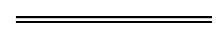 NotesThis is a compilation of the Lotteries Commission (Authorised Lotteries) Rules2016 and includes amendments made by other written laws. For provisions that have come into operation see the compilation table.Compilation tableDescription of possible 3 Digit individual play types/OddsIf you pick (e.g.)You win if any of these combinations are drawn (e.g.)Payout
50 cent wagerPayout
$1.00 wagerExact orderOdds 1 in 1000123123$250$500Any order – 3-way (Playing 2 like digits)Odds 1 in 333.33
118118181811$80$160Any order – 6-way (Playing 3 different digits)Odds 1 in 166.67
158158	185518	581815	851$40$80Description of possible 3 Digit combination play types/OddsIf you pick (e.g.)You win if any of these combinations are drawn (e.g.)Payout For a
50 cent wager on eachPayout For a $1.00 wager on eachBoth an Exact order and an Any order – 3-way (Playing 2 like digits)Odds 1 in 333.33

797797$250 + $80 = $330$500 + $160 = $660Both an Exact order and an Any order – 3-way (Playing 2 like digits)Odds 1 in 333.33

797977	779$80$160Both an Exact order and an Any order – 6-way (Playing 3 different digits)Odds 1 in 166.67

654654$250 + $40 = $290$500 + $80 = $580Both an Exact order and an Any order – 6-way (Playing 3 different digits)Odds 1 in 166.67

654645	465456	564546$40$80Both an Exact order and an Any order – 6-way (Playing 3 different digits)Odds 1 in 166.67

654645	465456	564546$40$80Monday and Wednesday LottoMonday and Wednesday LottoSystemNo. of games per game board482054077828984102101146212924131 716143 003155 005168 0081712 3761818 5641927 1322038 760Unit cost for a Monday Lotto draw $0.55 (+ a 10% agent’s component)$0.55 (+ a 10% agent’s component)Unit cost for a Wednesday Lotto draw$0.55 (+ a 10% agent’s component)$0.55 (+ a 10% agent’s component)Prize fund — % of subscriptionsPrize fund — % of subscriptions60.0%Prize pool — % of subscriptionsPrize pool — % of subscriptionsno less than 33.0%Prize reserve fund — % of subscriptionsPrize reserve fund — % of subscriptionsbalance of prize fund after prize pool
(up to 27.0%)Number of divisionsNumber of divisions6Winning numbers drawnWinning numbers drawn6Supplementary numbers drawnSupplementary numbers drawn2Forecast range Forecast range 1 to 45 inclusiveOdds of winning —division 1division 2division 3division 4division 5division 6Odds of winning —division 1division 2division 3division 4division 5division 61 in 8 145 0601 in 678 7551 in 36 6901 in 7331 in 2981 in 144Systems rangeSystems range4-5/7-20 inclusiveMultiweek options (if available)Multiweek options (if available)Up to 10 weeksAdvance sales (maximum) (if available)Advance sales (maximum) (if available)10 weeksGames per playslip (minimum)Games per playslip (minimum)4System entries per playslip (maximum) System entries per playslip (maximum) 18 (subject to maximum aggregate entry cost)Games per playslip (maximum)Games per playslip (maximum)18Games per oral request (if available)Games per oral request (if available)4 to 50Syndicate entries may be purchased (if available)Syndicate entries may be purchased (if available)(see Part 2 Division 3)System entries per oral requestSystem entries per oral requestUp to 50Prize payout periodPrize payout periodsee rule 3 the definition of payout periodMaximum aggregate entry costMaximum aggregate entry cost$100 000OZ LottoOZ LottoSystemNo. of games per game board410 660578063988936101201133012792131 716143 432156 4351611 4401719 4481831 8241950 388Unit cost for the OZ Lotto draw$1.20 
(+ a 10% agent’s component)Prize fund — % subscriptions60.0%Prize pool — % of subscriptionsno less than 55.0%Prize reserve fund — % of subscriptionsbalance of prize fund after prize pool (up to 5.0%)Number of divisions7Winning numbers drawn7Supplementary numbers drawn2Odds of winning — division 11 in 45 379 620division 21 in 3 241 401division 31 in 180 078division 41 in 29 602division 51 in 3 430division 61 in 154division 71 in 87Any prize1 in 55Forecast range1 to 45 inclusiveSystems range4-6/8-19 inclusiveMultiweek options (if available)Up to 10 weeksAdvance sales (maximum) (if available)10 weeksEntries per playslip (minimum)1Entries per playslip (maximum)18
(subject to maximum aggregate entry cost)Games per oral request (if available)1 to 50Syndicate entries may be purchased (if available)(see Part 2 Division 3)System entries per oral requestUp to 50Prize payment periodsee rule 3 the definition of payout periodMaximum aggregate entry cost$100 000PowerballPowerballSystemNo. of games per game board543562988936101201133012792131 716143 432156 4351611 4401719 4481831 8241950 3882077 520PowerballPowerballPowerpikNo. of games per game board58 700658072081609720102 400116 6001215 8401334 3201468 640Unit cost for a Powerball draw$1.10 (+10% agent’s component)Prize fund — % of subscriptions60.0%Prize pool — % of subscriptionsno less than 55.0%Prize reserve fund — % of subscriptionsbalance of prize fund after prize pool (up to 5.0%)Number of divisions9Winning numbers drawn — barrel A7Powerball numbers drawn 1Forecast range — barrel A1 to 35 inclusiveForecast range — Powerball barrel1 to 20 inclusiveOdds of winning —division 1division 2division 3division 4division 5division 6division 7division 8division 91 in 134 490 4001 in 7 078 4421 in 686 1761 in 36 1151 in 16 9431 in 1 1731 in 8921 in 1881 in 65Systems range5-6/8-20 inclusivePowerpik (simple)7Powerpik systems range5-6/8-14 inclusiveMultiweek options Up to 10 weeksAdvance sales (maximum)10 weeksGames per playslip (minimum)2System entries per playslip (minimum)1Games per playslip (maximum)12System entries per playslip (maximum)12 (subject to maximum aggregate entry cost)Games per oral request (if available)2 to 50Syndicate entries may be purchased 
(if available)(see Part 2 Division 3)System entries per oral request (if available)Up to 50Powerpik entries per oral requestUp to 50Prize payout periodsee rule 3 the definition of payout periodMaximum aggregate entry cost$100 000Saturday LottoSaturday LottoSystemNo. of games per game board482054077828984102101146212924131 716143 003155 005168 0081712 3761818 5641927 1322038 760Unit cost for a Saturday Lotto draw$0.65 (+ a 10% agent’s component)$0.65 (+ a 10% agent’s component)Prize fund — % of subscriptions60.0%60.0%Prize pool — % of subscriptionsno less than 55.0%Prize reserve fund — % of subscriptionsbalance of prize fund after prize pool
(up to 5.0%)Number of divisions6Winning numbers drawn6Supplementary numbers drawn2Forecast range 1 to 45 inclusiveOdds of winning —division 1division 2division 3division 4division 5division 61 in 8 145 0601 in 678 7551 in 36 6901 in 7331 in 2981 in 144Systems range4-5/7-20 inclusiveMultiweek options (if available)Up to 10 weeksAdvance sales (maximum) (if available)10 weeksGames per playslip (minimum)4System entries per playslip (maximum)18 (subject to maximum aggregate entry cost)Games per playslip (maximum)18Games per oral request (if available)4 to 50Syndicate entries may be purchased (if available)(see Part 2 Division 3)System entries per oral request (if available)Up to 50Prize payout periodsee rule 3 the definition of payout periodMaximum aggregate entry cost$100 000Unit cost for a Set for Life draw$0.60 (+ a 10% agent’s component)Prize fund — % of subscriptions63.25%Prize pool — % of subscriptionsno less than 36.95% (up to 40.0%)Prize reserve fund — % of subscriptionsbalance of prize fund after prize pool
(no less than 26.30%)Number of divisions8Winning numbers generated7Supplementary numbers generated2Forecast range 1 to 44 inclusiveOdds of winning (per draw) —division 1division 2division 3division 4division 5division 6division 7division 81 in 38 320 5681 in 2 737 1831 in 156 4111 in 25 7011 in 3 0671 in 8941 in 1671 in 80Multiweek options (if available)Up to 10 weeksAdvance play (maximum) (if available)6 drawsGames per playslip (minimum)1 game for 7 consecutive drawsGames per playslip (maximum)15Games per oral request (if available)1 to 50Prize claim periodsee rule 3 the definition of payout periodMaximum aggregate entry cost$100 000Unit cost$1.00 (inclusive of agent’s commission)Prize fund — % of subscriptions60.0%Prize pool — % of subscriptionsno less than 55.0%Prize reserve fund — % of subscriptionsbalance of prize fund 
after prize pool
(up to 5.0%)Number of divisions5Prize per winning game — division 1division 2division 3division 4division 5Balance of total prize pool$6 666.00$666.00$66.00$6.60Winning digits drawn6Forecast range 0 to 9 for each digitMultiweek options Up to 10 weeksAdvance sales (maximum)10 weeksGames per entry (minimum) (may depend on the coupon used)
1Games per entry (maximum) (may depend on the coupon used)
50Prize payout periodsee rule 3 the definition of payout periodCitationPublishedCommencementLotteries Commission (Authorised Lotteries) Rules 20167 Oct 2016 p. 4405-527r. 1 and 2: 7 Oct 2016 (see r. 2(a));
Rules other than r. 1 and 2: 8 Oct 2016 (see r. 2(b))Lotteries Commission (Authorised Lotteries) Amendment Rules 20174 Oct 2017 p. 5107-51r. 1 and 2: 4 Oct 2017 (see r. 2(a));
Rules other than r. 1 and 2: 5 Oct 2017 (see r. 2(b))Lotteries Commission (Authorised Lotteries) (Multiple Games) Amendment Rules 20189 Feb 2018 p. 405-6r. 1 and 2: 9 Feb 2018 (see r. 2(a));
Rules other than r. 1 and 2: 10 Feb 2018 (see r. 2(b))Lotteries Commission (Authorised Lotteries) (Powerball) Amendment Rules 201810 Apr 2018 p. 1249-53r. 1 and 2: 10 Apr 2018 (see r. 2(a));
Rules other than r. 1 and 2: 11 Apr 2018 (see r. 2(b))Lotteries Commission (Authorised Lotteries) Amendment Rules 201912 Nov 2019 p. 4019-20r. 1-3: 12 Nov 2019 (see r. 2(a));
r. 6: immediately after the Powerball draw on 21 Nov 2019 (see r. 2(e));
r. 7: immediately after the Saturday Lotto draw on 23 Nov 2019 (see r. 2(f))
r. 4(1) and (3): immediately after the Monday Lotto draw on 25 Nov 2019 (see r. 2(b));
r. 5: immediately after the OZ Lotto draw on 26 Nov 2019 (see r. 2(d));
r. 4(2) and (4): immediately after the Wednesday Lotto draw on 27 Nov 2019 (see r. 2(c))
r. 8: immediately after the Set for Life draw on 29 Nov 2019 (see r. 2(g))Lotteries Commission (Authorised Lotteries) (Set for Life) Amendment Rules 20203 Mar 2020 p. 473-8r. 1-3: 3 Mar 2020 (see r. 2(a));
Rules other than r. 1-3: immediately after the Set For Life draw on 16 Mar 2020
(see r. 2(b))Lotteries Commission Rules Amendment (COVID-19 Response) Rules 2020 Pt. 2SL 2020/52 5 May 20206 May 2020 (see r. 2(b))